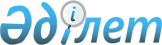 Қостанай ауданының 2018-2020 жылдарға арналған аудандық бюджеті туралы
					
			Мерзімі біткен
			
			
		
					Қостанай облысы Қостанай ауданы мәслихатының 2017 жылғы 21 желтоқсандағы № 199 шешімі. Қостанай облысының Әділет департаментінде 2018 жылғы 8 қаңтарда № 7464 болып тіркелді. Мерзімі өткендіктен қолданыс тоқтатылды
      2008 жылғы 4 желтоқсандағы Қазақстан Республикасының Бюджет кодексінің 75-бабына, "Қазақстан Республикасындағы жергілікті мемлекеттік басқару және өзін-өзі басқару туралы" 2001 жылғы 23 қаңтардағы Қазақстан Республикасы Заңының 6-бабы 1-тармағының 1) тармақшасына сәйкес Қостанай аудандық мәслихаты ШЕШІМ ҚАБЫЛДАДЫ: 
      1. Қостанай ауданының 2018-2020 жылдарға арналған аудандық бюджеті тиісінше 1, 2 және 3-қосымшаларға сәйкес, оның ішінде 2018 жылға мынадай көлемдерде бекітілсін:
      1) кірістер - 12726864,9 мың теңге, оның ішінде:
      салықтық түсімдер бойынша - 3224565,0 мың теңге;
      салықтық емес түсімдер бойынша - 30814,0 мың теңге;
      негізгі капиталды сатудан түсетін түсімдер бойынша - 387779,0 мың теңге;
      трансферттер түсімі бойынша - 9083706,9 мың теңге;
      2) шығындар - 13937619,0 мың теңге;
      3) таза бюджеттік кредиттеу - 86617,6 мың теңге, оның ішінде:
      бюджеттік кредиттер - 118997,0 мың теңге;
      бюджеттiк кредиттердi өтеу - 32379,4 мың теңге;
      4) қаржы активтерімен операциялар бойынша сальдо - 0,0 мың теңге;
      5) бюджет тапшылығы (профициті) - -1297371,7 мың теңге;
      6) бюджет тапшылығын қаржыландыру (профицитін пайдалану) - 1297371,7 мың теңге.
      Ескерту. 1-тармақ жаңа редакцияда – Қостанай облысы Қостанай ауданы мәслихатының 20.11.2018 № 334 шешімімен (01.01.2018 бастап қолданысқа енгізіледі).


      2. 2018 жылға арналған аудандық бюджетке облыстық бюджеттен берілетін субвенциялардың көлемдері 1869091,0 мың теңге сомасында белгіленгені мәліметке алынсын. 
      3. 2018 жылы аудан бюджетінен облыстық бюджетке бюджеттік алып қоюлар көзделмегені ескерілсін. 
      4. 2018-2020 жылдарға арналған аудан бюджетінде кент, ауыл, ауылдық округтер бюджеттеріне аудандық бюджеттен берілетін субвенциялардың көлемдері көзделгені ескерілсін:
      1) 2018 жылға арналған 204013,0 мың теңге сомасында, оның ішінде:
      Затобол кентіне - 49149,0 мың теңге;
      Озерное ауылына - 4696,0 мың теңге;
      Заречный ауылдық округіне - 53575,0 мың теңге;
      Владимир ауылдық округіне - 11685,0 мың теңге;
      Глазунов ауылдық округіне - 3914,0 мың теңге;
      Майкөл ауылдық округіне - 14554,0 мың теңге;
      Мәскеу ауылдық округіне - 10511,0 мың теңге;
      Мичурин ауылдық округіне - 3011,0 мың теңге;
      Жамбыл ауылдық округіне - 8612,0 мың теңге;
      Садчиков ауылдық округіне - 9389,0 мың теңге;
      Октябрь ауылдық округіне - 34917,0 мың теңге;
      2) 2019 жылға арналған 367582,0 мың теңге сомасында, оның ішінде:
      Затобол кентіне - 144430,0 мың теңге;
      Озерное ауылына - 9789,0 мың теңге;
      Заречный ауылдық округіне - 76482,0 мың теңге;
      Владимир ауылдық округіне - 16434,0 мың теңге;
      Глазунов ауылдық округіне - 6584,0 мың теңге;
      Майкөл ауылдық округіне - 17318,0 мың теңге;
      Мәскеу ауылдық округіне - 12113,0 мың теңге;
      Мичурин ауылдық округіне - 8464,0 мың теңге;
      Жамбыл ауылдық округіне - 12344,0 мың теңге;
      Садчиков ауылдық округіне - 14963,0 мың теңге;
      Октябрь ауылдық округіне - 48661,0 мың теңге;
      3) 2020 жылға арналған 373975,0 мың теңге сомасында, оның ішінде:
      Затобол кентіне - 145810,0 мың теңге;
      Озерное ауылына - 9651,0 мың теңге;
      Заречный ауылдық округіне - 79255,0 мың теңге;
      Владимир ауылдық округіне - 16882,0 мың теңге;
      Глазунов ауылдық округіне - 6425,0 мың теңге;
      Майкөл ауылдық округіне - 17815,0 мың теңге;
      Мәскеу ауылдық округіне - 12372,0 мың теңге;
      Мичурин ауылдық округіне - 7440,0 мың теңге;
      Жамбыл ауылдық округіне - 12482,0 мың теңге;
      Садчиков ауылдық округіне - 15487,0 мың теңге;
      Октябрь ауылдық округіне - 50356,0 мың теңге.
      4-1. 2018 жылға арналған аудан бюджетінде жергілікті бюджеттерден нысаналы ағымдағы трансферттер 57454,0 мың теңге сомасында көзделгені ескерілсін.
      Ескерту. Шешім 4-1-тармақпен толықтырылды - Қостанай облысы Қостанай ауданы мәслихатының 17.08.2018 № 309 шешімімен (01.01.2018 бастап қолданысқа енгізіледі); жаңа редакцияда - Қостанай облысы Қостанай ауданы мәслихатының 12.10.2018 № 328 шешімімен (01.01.2018 бастап қолданысқа енгізіледі).


      5. 2018 жылға арналған аудан бюджетінде республикалық бюджеттен мамандарды әлеуметтік қолдау шараларын іске асыруға 118997,0 мың теңге сомасында бюджеттік кредиттер сомаларының түсімі көзделгені ескерілсін.
      Ескерту. 5-тармақ жаңа редакцияда – Қостанай облысы Қостанай ауданы мәслихатының 20.11.2018 № 334 шешімімен (01.01.2018 бастап қолданысқа енгізіледі).


      6. 2018 жылға арналған аудан бюджетінде республикалық бюджеттен ағымдағы нысаналы трансферттер түсімі көзделгені ескерілсін, оның ішінде: 
      1) тілдік курстар бойынша тағылымдамадан өткен мұғалімдерге қосымша ақы төлеуге 1294,1 мың теңге сомасында;
      2) оқу кезеңінде негізгі қызметкерді алмастырғаны үшін мұғалімдерге қосымша ақы төлеуге 4829,0 мың теңге сомасында;
      3) мемлекеттік атаулы әлеуметтік көмекті төлеуге 31000,0 мың теңге сомасында;
      4) Қазақстан Республикасында мүгедектердің құқықтарын қамтамасыз ету және өмір сүру сапасын жақсарту жөніндегі 2012-2018 жылдарға арналған іс-шаралар жоспарын іске асыруға 13790,0 мың теңге сомасында, оның ішінде мүгедектерді міндетті гигиеналық құралдармен қамтамасыз ету нормаларын ұлғайтуға 10439,0 мың теңге сомасында, техникалық көмекшi (орнын толтырушы) құралдардың тiзбесiн кеңейтуге 3351,0 мың теңге сомасында;
      5) еңбек нарығын дамытуға 29260,0 мың теңге сомасында, оның ішінде жалақыны ішінара субсидиялауға және жастар тәжірибесіне 17504,0 мың теңге сомасында, адамдарға, Қазақстан Республикасының Үкіметі айқындаған өңірлерге ерікті түрде қоныс аударатын азаматтарға және қоныс аударуға көмек көрсететін жұмыс берушілерге мемлекеттік қолдау шараларын көрсетуге 10072,0 мың теңге сомасында, жаңа бизнес-идеяларды іске асыру үшін мемлекеттік гранттар беруге 1684,0 мың теңге сомасында;
      6) халықты жұмыспен қамту орталықтарына әлеуметтік жұмыс жөніндегі консультанттар мен ассистенттерді енгізуге 6991,0 мың теңге сомасында;
      7) мүгедектерді жұмысқа орналастыру үшін арнайы жұмыс орындарын құруға 456,0 мың теңге сомасында;
      8) көлік инфрақұрылымының басым жобаларын қаржыландыруға, 3-13 шақырымға "Майкөл ауылына кірме жол" аудандық маңызы бар автомобиль жолының учаскесін орташа жөндеу жүргізуге 141829,0 мың теңге сомасында;
      9) бастауыш, негізгі және жалпы орта білімнің білім беру бағдарламаларын іске асыратын және ұлттық біліктілік тестінен өткен мұғалімдерге педагогикалық шеберлік біліктілігі үшін қосымша ақы төлеуге 27140,0 мың теңге сомасында;
      10) жаңартылған білім мазмұны бойынша бастауыш, негізгі және жалпы орта білім беру бағдарламаларын іске асыратын білім беру ұйымдарының мұғалімдеріне қосымша ақы төлеуге және осы бағыттағы жергілікті бюджет қаражаты есебінен төленген шығыстардың сомаларын өтеуге 290975,0 мың теңге сомасында.
      Ескерту. 6-тармаққа өзгерістер енгізілді - Қостанай облысы Қостанай ауданы мәслихатының 06.06.2018 № 276 (01.01.2018 бастап қолданысқа енгізіледі); 17.08.2018 № 309 (01.01.2018 бастап қолданысқа енгізіледі); 12.10.2018 № 328 (01.01.2018 бастап қолданысқа енгізіледі); 20.11.2018 № 334 (01.01.2018 бастап қолданысқа енгізіледі) шешімдерімен.


      7. 2018 жылға арналған аудан бюджетінде республикалық бюджеттен:
      1) коммуналдық тұрғын үй қорының тұрғын үйін жобалауға және (немесе) салуға, реконструкциялауға 327264,0 мың теңге сомасында;
      2) инженерлік-коммуникациялық инфрақұрылымды жобалауға, дамытуға және (немесе) жайластыруға 2185876,0 мың теңге сомасында;
      3) Өңірлерді дамытудың 2020 жылға дейінгі бағдарламасы шеңберінде ауылдық елді мекендердегі сумен жабдықтау және су бұру жүйесін дамытуға 202705,0 мың теңге сомасында нысаналы даму трансферттер түсімі көзделгені ескерілсін.
      Ескерту. 7-тармақ жаңа редакцияда - Қостанай облысы Қостанай ауданы мәслихатының 07.09.2018 № 320 шешімімен (01.01.2018 бастап қолданысқа енгізіледі).


      8. 2018 жылға арналған аудан бюджетінде облыстық бюджеттен:
      1) Қостанай ауданы әкімдігі білім бөлімінің "№ 2 Затобол орта мектебі" мемлекеттік мекемесінің ғимаратын күрделі жөндеуге 36691,4 мың теңге сомасында;
      2) Нәтижелі жұмыспен қамтуды және жаппай кәсіпкерлікті дамытудың 2017-2021 жылдарға арналған бағдарламасы шеңберінде мобильді орталықтардағы оқуды қоса алғанда, еңбек нарығында сұранысқа ие кәсіптер мен дағдылар бойынша жұмысшы кадрларды қысқа мерзімді кәсіптік оқуға 26831,0 мың теңге сомасында;
      3) Нәтижелі жұмыспен қамтуды және жаппай кәсіпкерлікті дамытудың 2017-2021 жылдарға арналған бағдарламасы шеңберінде қоныс аударушылар және оралмандар үшін тұрғын үйді жалдау (жалға беру) бойынша шығыстарды өтеуге 1266,0 мың теңге сомасында;
      4) сандық білім беру инфрақұрылымын құруға 35973,8 мың теңге сомасында;
      5) Қостанай ауданы Воскресеновка ауылында "Чин-Сай" үйілген судан қорғау көпір-бөгетін күрделі жөндеуге 147438,5 мың теңге сомасында;
      6) аудандық маңызы бар автомобиль жолдарын және елді-мекендердің көшелерін орташа жөндеуге 637677,4 мың теңге сомасында;
      7) әкімшілік шекараларды орнатуға және қазып салуға 25088,0 мың теңге сомасында;
      8) "Ұлттық спорт түрлері бойынша балалар-жасөспірімдер спорт мектебі" коммуналдық мемлекеттік мекемесін құруға, ұстауға және биологиялық активтер мен ұйымдастыру техникаларын сатып алуға 29122,0 мың теңге сомасында, коммуналдық шығыстар, дәрілік заттар, спорттық мүккамал құралдарын, жануарлар үшін азық-түліктерді сатып алуға және "Ұлттық спорт түрлері бойынша балалар-жасөспірімдер спорт мектебі" коммуналдық мемлекеттік мекемесі үшін ат шаруашылығы меңгерушісінің бір штаттық бірлік жалақысына 7887,8 мың теңге сомасында, ағымдағы жөндеуге, түсіп қалған бетон блоктарын қалпына келтіруге, трибуналарды ағымдағы жөндеуге және атты-спорттық алаңды ішінара қоршауға 19000,0 мың теңге сомасында;
      9) жануарлардың энзоотикалық аурулары бойынша ветеринариялық іс-шараларды жүргізуге 7437,0 мың теңге сомасында;
      10) инсинераторларды пайдалана отырып биологиялық қалдықтарды кәдеге жаратуға 4674,0 мың теңге сомасында ағымдағы нысаналы трансферттер түсімі көзделгені ескерілсін.
      11) Садовое ауылында жазғы сауықтыру кешенінің ғимаратын ағымдағы жөндеуге 416187,9 мың теңге сомасында;
      12) Қостанай ауданы әкімдігінің Дене шынықтыру және спорт бөлімі "Гольфтан спорт мектебі" коммуналдық мемлекеттік мекемесіне суарылатын жүйені ішінара ауыстыруға, спорттық мүккамал құралдарын, гольф алаңын күту бойынша арнайы техника және қосалқы бөлшектер сатып алуға 38383,0 мың теңге сомасында;
      13) білім беру ұйымдарын жоғары жылдамдықтағы Интернетке қосуға 22624,5 мың теңге сомасында;
      14) алып тасталды - Қостанай облысы Қостанай ауданы мәслихатының 20.11.2018 № 334 шешімімен (01.01.2018 бастап қолданысқа енгізіледі);


      15) Озерный ауылының "Ауылдық мәдениет үйі" ғимаратын ағымдағы жөндеуге 27700,0 мың теңге сомасында;
      16) оқулықтарды сатып алуға 94064,0 мың теңге сомасында;
      17) көмір сатып алуға 8581,0 мың теңге сомасында;
      18) 2018 жылға көлік инфрақұрылымының басым жобаларын қаржыландыруға, 3-13 шақырымға "Майкөл ауылына кірме жол" аудандық маңызы бар автомобиль жолының учаскесін орташа жөндеуге 141829,0 мың теңге сомасында;
      19) ірі қара малдың нодулярлы дерматитіне қарсы эпизоотияға қарсы іс-шаралар жүргізуге 6306,0 мың теңге сомасында;
      20) "Затоболец" стадионының футбол алаңының жасанды жабындысын ауыстыруға 108225,0 мың теңге сомасында, қоршауды ауыстыруға 17991,0 мың теңге сомасында, стадионды, плитадан жасалған тротуарлар мен жолдарды ағымдағы жөндеуге 98066,0 мың теңге сомасында;
      21) Қостанай ауданы әкімдігінің "Жұмыспен қамту және әлеуметтік бағдарламалар бөлімі" мемлекеттік мекемесінің балансында тұрған ғимаратты ағымдағы жөндеу жүргізуге 15094,0 мың теңге сомасында;
      22) алып тасталды - Қостанай облысы Қостанай ауданы мәслихатының 17.08.2018 № 309 шешімімен (01.01.2018 бастап қолданысқа енгізіледі);


      23) IT-сыныптарға қосымша білім беретін педагогтарға жалақы 771,8 мың теңге сомасында, білім беру қызметкерлеріне жалақы төлеуге 70000,0 мың теңге сомасында;
      24) мемлекет мұқтажы үшін жер учаскелерін алуға 7452,0 мың теңге сомасында;
      25) бас жоспарға сәйкес "Қостанай ауданының Мичуринское ауылында және Затобол кентінде жаңа шағын аудандарды жылытумен жабдықтау үшін газ қазандықтары мен жылыту жүйелерін салу" жобасы бойынша техникалық-экономикалық негіздемені әзірлеуге 20306,4 мың теңге сомасында;
      26) балалар демалыс қызметін ұйымдастыру үшін мүліктік кешен сатып алуға 630000,0 мың теңге сомасында.
      Ескерту. 8-тармаққа өзгерістер енгізілді – Қостанай облысы Қостанай ауданы мәслихатының 14.02.2018 № 217 (01.01.2018 бастап қолданысқа енгізіледі); 06.06.2018 № 276 (01.01.2018 бастап қолданысқа енгізіледі); 17.08.2018 № 309 (01.01.2018 бастап қолданысқа енгізіледі); 20.11.2018 № 334 (01.01.2018 бастап қолданысқа енгізіледі) шешімдерімен.


      9. 2018 жылға арналған аудан бюджетінде облыстық бюджеттен:
      1) коммуналдық тұрғын үй қорының тұрғын үйін жобалауға және (немесе) салуға, реконструкциялауға 1580175,5 мың теңге сомасында, оның ішінде аудан бюджеттерін кредиттеу есебінен тұрғын үйді жобалауға және (немесе) салуға 1519623,5 мың теңге сомасында;
      2) инженерлік-коммуникациялық инфрақұрылымды жобалауға, дамытуға және (немесе) жайластыруға 601046,3 мың теңге сомасында;
      3) ауылдық елді мекендердегі сумен жабдықтау және су бұру жүйесін дамытуға 84234,9 мың теңге сомасында;
      4) көлік инфрақұрылымын дамытуға 146000,0 мың теңге сомасында;
      5) Садовое ауылында суда жабық павильонды орналастырумен жазғы сауықтыру кешенінің жағалау аймағын абаттандыруға 167875,1 мың теңге сомасында;
      6) Затобол кентіндегі орталық қазандықты реконструкциялауға 16000,0 мың теңге сомасында;
      7) Затобол кентіндегі саябақ аймағының құрылысына 241000,0 мың теңге сомасында, нысаналы даму трансферттер түсімі көзделгені ескерілсін.
      Ескерту. 9-тармақ жаңа редакцияда – Қостанай облысы Қостанай ауданы мәслихатының 17.08.2018 № 309 шешімімен (01.01.2018 бастап қолданысқа енгізіледі); өзгерістер енгізілді - Қостанай облысы Қостанай ауданы мәслихатының 20.11.2018 № 334 шешімімен (01.01.2018 бастап қолданысқа енгізіледі).


      10. 2018 жылға арналған аудан бюджетінде ауданның жергілікті атқарушы органдарының бюджеттеріне облыстық бюджеттен берілген 573983,4 мың теңге сомасында бюджеттік кредиттерді өтеу көзделгені ескерілсін.
      Ескерту. 10-тармақ жаңа редакцияда – Қостанай облысы Қостанай ауданы мәслихатының 06.06.2018 № 276 шешімімен (01.01.2018 бастап қолданысқа енгізіледі).


      11. 2018 жылға арналған аудан бюджетінде облыстық бюджетке 226833,0 мың теңге сомасында трансферттерді қайтару көзделгені ескерілсін, оның ішінде:
      жұмыс берушінің міндетті зейнетақы жарналарын енгізу мерзімін 2018 жылдан 2020 жылға ауыстыру 165507,0 мың теңге сомасында;
      міндетті әлеуметтік медициналық сақтандыруға жұмыс берушілердің аударымдары бойынша мөлшерлемелерді азайтуға 61326,0 мың теңге сомасында.
      Ескерту. 11-тармақ жаңа редакцияда – Қостанай облысы Қостанай ауданы мәслихатының 06.06.2018 № 276 шешімімен (01.01.2018 бастап қолданысқа енгізіледі).


      11-1. 2018 жылға арналған аудан бюджетінде пайдаланылмаған нысаналы трансферттерді мынадай көлемдерде қайтару көзделгені ескерілсін:
      республикалық бюджетке 10,2 мың теңге сомасында; 
      Қазақстан Республикасының Ұлттық қорына 154,0 мың теңге сомасында;
      аудандық және қалалық бюджеттерден облыстық бюджетке 778,7 мың теңге сомасында;
      нысаналы мақсатқа сай пайдаланылмаған 665,0 мың теңге сомасында.
      Ескерту. Шешім 11-1-тармақпен толықтырылды - Қостанай облысы Қостанай ауданы мәслихатының 14.02.2018 № 217 шешімімен (01.01.2018 бастап қолданысқа енгізіледі); жаңа редакцияда - Қостанай облысы Қостанай ауданы мәслихатының 17.08.2018 № 309 шешімімен (01.01.2018 бастап қолданысқа енгізіледі).


      11-2. 2018 жылға арналған аудан бюджетінде облыстық бюджетке 82,9 мың теңге сомасында аударуға жататын, пайдаланылмаған кредиттер сомаларын қайтару бойынша өсімпұл көзделгені ескерілсін.
      Ескерту. Шешім 11-2-тармақпен толықтырылды - Қостанай облысы Қостанай ауданы мәслихатының 14.02.2018 № 217 шешімімен (01.01.2018 бастап қолданысқа енгізіледі).

      12. Алып тасталды - Қостанай облысы Қостанай ауданы мәслихатының 07.09.2018 № 320 шешімімен (01.01.2018 бастап қолданысқа енгізіледі).


      13. 2018 жылға арналған аудандық бюджетті атқару процесінде секвестрлеуге жатпайтын бюджеттік бағдарламалардың тізбесі 4-қосымшаға сәйкес бекітілсін. 
      14. 2018 жылға арналған кент, ауылдар, ауылдық округтер әкімдерінің аппараттары бойынша бюджеттік бағдарламалардың тізбесі 5-қосымшаға сәйкес бекітілсін.
      15. 2018 жылға арналған Қостанай ауданының жергілікті өзін-өзі басқару органдарына кент, ауылдары, ауылдық округтері арасында трансферттерді бөлу 6-қосымшаға сәйкес бекітілсін. 
      16. Осы шешім 2018 жылғы 1 қаңтардан бастап қолданысқа енгізіледі.
      "КЕЛІСІЛДІ"
      Қостанай ауданы әкімдігінің "Экономика
      және қаржы бөлімі" мемлекеттік
      мекемесінің басшысы
      __________________ З. Кенжегарина
      "21" желтоқсан 2017 жыл 2018 жылға арналған аудандық бюджет
      Ескерту. 1-қосымша жаңа редакцияда – Қостанай облысы Қостанай ауданы мәслихатының 20.11.2018 № 334 шешімімен (01.01.2018 бастап қолданысқа енгізіледі). 2019 жылға арналған аудандық бюджет
      Ескерту. 2-қосымша жаңа редакцияда – Қостанай облысы Қостанай ауданы мәслихатының 17.08.2018 № 309 шешімімен (01.01.2018 бастап қолданысқа енгізіледі). 2020 жылға арналған аудандық бюджет
      Ескерту. 3-қосымша жаңа редакцияда – Қостанай облысы Қостанай ауданы мәслихатының 17.08.2018 № 309 шешімімен (01.01.2018 бастап қолданысқа енгізіледі). 2018 жылға арналған аудандық бюджетті атқару процесінде
секвестрлеуге жатпайтын бюджеттік бағдарламалардың тізбесі 2018 жылға арналған кент, ауылдар, ауылдық округтер әкімдерінің аппараттары бойынша бюджеттік бағдарламалардың тізбесі
      Ескерту. 5-қосымша жаңа редакцияда – Қостанай облысы Қостанай ауданы мәслихатының 20.11.2018 № 334 шешімімен (01.01.2018 бастап қолданысқа енгізіледі). 2018 жылға арналған Қостанай ауданының жергілікті өзін-өзі басқару органдарына кент, ауылдары, ауылдық округтері арасында трансферттерді бөлу
      Ескерту. 6-қосымша жаңа редакцияда – Қостанай облысы Қостанай ауданы мәслихатының 12.10.2018 № 328 шешімімен (01.01.2018 бастап қолданысқа енгізіледі).
					© 2012. Қазақстан Республикасы Әділет министрлігінің «Қазақстан Республикасының Заңнама және құқықтық ақпарат институты» ШЖҚ РМК
				
      Қостанай аудандық мәслихатының

      кезекті сессиясының төрағасы

С. Есментаев

      Қостанай аудандық

      мәслихатының хатшысы

Б. Копжасаров
Мәслихаттың
2017 жылғы 21 желтоқсандағы
№ 199 шешіміне 1-қосымша
Санаты
Санаты
Санаты
Санаты
Санаты
сомасы, мың теңге
Сыныбы
Сыныбы
Сыныбы
Сыныбы
сомасы, мың теңге
Кіші сыныбы
Кіші сыныбы
Кіші сыныбы
сомасы, мың теңге
Ерекшелігі
Ерекшелігі
сомасы, мың теңге
Атауы
сомасы, мың теңге
I. Кірістер
12726864,9
1
00
0
00
Салықтық түсімдер
3224565,0
1
01
0
00
Табыс салығы
1189915,0
1
01
2
00
Жеке табыс салығы
1189915,0
1
03
0
00
Әлеуметтік салық
828127,0
1
03
1
00
Әлеуметтік салық
828127,0
1
04
0
00
Меншікке салынатын салықтар
1083162,0
1
04
1
00
Мүлікке салынатын салықтар
989868,0
1
04
3
00
Жер салығы
5533,0
1
04
4
00
Көлiк құралдарына салынатын салық
67701,0
1
04
5
00
Бірыңғай жер салығы
20060,0
1
05
0
00
Тауарларға, жұмыстарға және қызметтерге салынатын iшкi салықтар
111798,0
1
05
2
00
Акциздер
8700,0
1
05
3
00
Табиғи және басқа да ресурстарды пайдаланғаны үшiн түсетiн түсiмдер
58955,0
1
05
4
00
Кәсiпкерлiк және кәсiби қызметтi жүргiзгенi үшiн алынатын алымдар
44143,0
1
07
0
00
Басқа да салықтар
61,0
1
07
1
00
Басқа да салықтар
61,0
1
08
0
00
Заңдық маңызы бар әрекеттерді жасағаны және (немесе) оған уәкілеттігі бар мемлекеттік органдар немесе лауазымды адамдар құжаттар бергені үшін алынатын міндетті төлемдер
11502,0
1
08
1
00
Мемлекеттік баж
11502,0
2
00
0
00
Салықтық емес түсiмдер
30814,0
2
01
0
00
Мемлекеттік меншіктен түсетін кірістер
2476,0
2
01
5
00
Мемлекет меншігіндегі мүлікті жалға беруден түсетін кірістер
2476,0
2
02
0
00
Мемлекеттік бюджеттен қаржыландырылатын мемлекеттік мекемелердің тауарларды (жұмыстарды, қызметтерді) өткізуінен түсетін түсімдер 
15000,0
2
02
1
00
Мемлекеттік бюджеттен қаржыландырылатын мемлекеттік мекемелердің тауарларды (жұмыстарды, қызметтерді) өткізуінен түсетін түсімдер 
15000,0
2
04
0
00
Мемлекеттік бюджеттен қаржыландырылатын, сондай-ақ Қазақстан Республикасы Ұлттық Банкінің бюджетінен (шығыстар сметасынан) қамтылатын және қаржыландырылатын мемлекеттік мекемелер салатын айыппұлдар, өсімпұлдар, санкциялар, өндіріп алулар
7757,0
2
04
1
00
Мұнай секторы ұйымдарынан және Жәбірленушілерге өтемақы қорына түсетін түсімдерді қоспағанда, мемлекеттік бюджеттен қаржыландырылатын, сондай-ақ Қазақстан Республикасы Ұлттық Банкінің бюджетінен (шығыстар сметасынан) қамтылатын және қаржыландырылатын мемлекеттік мекемелер салатын айыппұлдар, өсімпұлдар, санкциялар, өндіріп алулар
7757,0
2
06
0
00
Басқа да салықтық емес түсімдер
5581,0
2
06
1
00
Басқа да салықтық емес түсімдер
5581,0
3
00
0
00
Негізгі капиталды сатудан түсетін түсімдер
387779,0
3
01
0
00
Мемлекеттік мекемелерге бекітілген мемлекеттік мүлікті сату
363682,0
3
01
1
00
Мемлекеттік мекемелерге бекітілген мемлекеттік мүлікті сату
363682,0
3
03
0
00
Жердi және материалдық емес активтердi сату
24097,0
3
03
1
00
Жерді сату
23852,0
3
03
2
00
Материалдық емес активтерді сату 
245,0
4
00
0
00
Трансферттердің түсімдері
9083706,9
4
02
0
00
Мемлекеттiк басқарудың жоғары тұрған органдарынан түсетiн трансферттер
9083706,9
4
02
2
00
Облыстық бюджеттен түсетін трансферттер
9083706,9
Функционалдық топ
Функционалдық топ
Функционалдық топ
Функционалдық топ
Функционалдық топ
сомасы, мың теңге
Функционалдық кіші топ
Функционалдық кіші топ
Функционалдық кіші топ
Функционалдық кіші топ
сомасы, мың теңге
Бюджеттік бағдарла малардың әкімшісі
Бюджеттік бағдарла малардың әкімшісі
Бюджеттік бағдарла малардың әкімшісі
сомасы, мың теңге
Бағдарлама
Бағдарлама
сомасы, мың теңге
Атауы
сомасы, мың теңге
II. Шығындар
13937619,0
01
Жалпы сипаттағы мемлекеттік қызметтер
328191,1
1
Мемлекеттік басқарудың жалпы функцияларын орындайтын өкілді, атқарушы және басқа органдар 
212445,0
112
Аудан (облыстық маңызы бар қала) мәслихатының аппараты
18125,0
001
Аудан (облыстық маңызы бар қала) мәслихатының қызметін қамтамасыз ету жөніндегі қызметтер
18028,0
003
Мемлекеттік органның күрделі шығыстары
97,0
122
Аудан (облыстық маңызы бар қала) әкімінің аппараты
109003,9
001
Аудан (облыстық маңызы бар қала) әкімінің қызметін қамтамасыз ету жөніндегі қызметтер
106778,9
003
Мемлекеттік органның күрделі шығыстары
2225,0
123
Қаладағы аудан, аудандық маңызы бар қала, кент, ауыл, ауылдық округ әкімінің аппараты
85316,1
001
Қаладағы аудан, аудандық маңызы бар қаланың, кент, ауыл, ауылдық округ әкімінің қызметін қамтамасыз ету жөніндегі қызметтер
85075,6
022
Мемлекеттік органның күрделі шығыстары
240,5
2
Қаржылық қызмет
2931,0
459
Ауданның (облыстық маңызы бар қаланың) экономика және қаржы бөлімі
2931,0
003
Салық салу мақсатында мүлікті бағалауды жүргізу
2931,0
9
Жалпы сипаттағы өзге де мемлекеттік қызметтер
112815,1
458
Ауданның (облыстық маңызы бар қаланың) тұрғын үй-коммуналдық шаруашылығы, жолаушылар көлігі және автомобиль жолдары бөлімі
19599,7
001
Жергілікті деңгейде тұрғын үй-коммуналдық шаруашылығы, жолаушылар көлігі және автомобиль жолдары саласындағы мемлекеттік саясатты іске асыру жөніндегі қызметтер
19599,7
459
Ауданның (облыстық маңызы бар қаланың) экономика және қаржы бөлімі 
93215,4
001
Ауданның (облыстық маңызы бар қаланың) экономикалық саясаттын қалыптастыру мен дамыту, мемлекеттік жоспарлау, бюджеттік атқару және коммуналдық меншігін басқару саласындағы мемлекеттік саясатты іске асыру жөніндегі қызметтер
34811,4
015
Мемлекеттік органның күрделі шығыстары
950,0
113
Жергілікті бюджеттерден берілетін ағымдағы нысаналы трансферттер
57454,0
02
Қорғаныс 
8491,0
1
Әскери мұқтаждар
8082,0
122
Аудан (облыстық маңызы бар қала) әкімінің аппараты
8082,0
005
Жалпыға бірдей әскери міндетті атқару шеңберіндегі іс-шаралар
8082,0
2
Төтенше жағдайлар жөнiндегi жұмыстарды ұйымдастыру
409,0
122
Аудан (облыстық маңызы бар қала) әкімінің аппараты
409,0
007
Аудандық (қалалық) ауқымдағы дала өрттерінің, сондай-ақ мемлекеттік өртке қарсы қызмет органдары құрылмаған елдi мекендерде өрттердің алдын алу және оларды сөндіру жөніндегі іс-шаралар
409,0
04
Білім беру
4835363,5
1
Мектепке дейiнгi тәрбие және оқыту
152738,0
464
Ауданның (облыстық маңызы бар қаланың) білім бөлімі
152738,0
040
Мектепке дейінгі білім беру ұйымдарында мемлекеттік білім беру тапсырысын іске асыруға
152738,0
2
Бастауыш, негізгі орта және жалпы орта білім беру
3829841,9
123
Қаладағы аудан, аудандық маңызы бар қала, кент, ауыл, ауылдық округ әкімінің аппараты
7530,6
005
Ауылдық жерлерде балаларды мектепке дейін тегін алып баруды және кері алып келуді ұйымдастыру
7530,6
464
Ауданның (облыстық маңызы бар қаланың) білім бөлімі
3653053,5
003
Жалпы білім беру
3538318,5
006
Балаларға қосымша білім беру
114735,0
465
Ауданның (облыстық маңызы бар қаланың) дене шынықтыру және спорт бөлімі
169257,8
017
Балалар мен жасөспірімдерге спорт бойынша қосымша білім беру
169257,8
9
Бiлiм беру саласындағы өзге де қызметтер
852783,6
464
Ауданның (облыстық маңызы бар қаланың) білім бөлімі
852783,6
001
Жергілікті деңгейде білім беру саласындағы мемлекеттік саясатты іске асыру жөніндегі қызметтер
16926,0
005
Ауданның (облыстық маңызы бар қаланың) мемлекеттік білім беру мекемелер үшін оқулықтар мен оқу-әдiстемелiк кешендерді сатып алу және жеткізу
94864,0
007
Аудандық (қалалық) ауқымдағы мектеп олимпиадаларын және мектептен тыс іс-шараларды өткiзу
2124,0
015
Жетім баланы (жетім балаларды) және ата-аналарының қамқорынсыз қалған баланы (балаларды) күтіп-ұстауға қамқоршыларға (қорғаншыларға) ай сайынға ақшалай қаражат төлемі
41923,0
067
Ведомстволық бағыныстағы мемлекеттік мекемелер мен ұйымдардың күрделі шығыстары
696946,6
06
Әлеуметтiк көмек және әлеуметтiк қамсыздандыру
343695,0
1
Әлеуметтiк қамсыздандыру
67125,0
451
Ауданның (облыстық маңызы бар қаланың) жұмыспен қамту және әлеуметтік бағдарламалар бөлімі
35652,0
005
Мемлекеттік атаулы әлеуметтік көмек
35652,0
464
Ауданның (облыстық маңызы бар қаланың) білім бөлімі
31473,0
030
Патронат тәрбиешілерге берілген баланы (балаларды) асырап бағу
31473,0
2
Әлеуметтiк көмек
211666,0
451
Ауданның (облыстық маңызы бар қаланың) жұмыспен қамту және әлеуметтік бағдарламалар бөлімі
211666,0
002
Жұмыспен қамту бағдарламасы
83627,0
006
Тұрғын үйге көмек көрсету
5000,0
007
Жергілікті өкілетті органдардың шешімі бойынша мұқтаж азаматтардың жекелеген топтарына әлеуметтік көмек
27832,0
010
Үйден тәрбиеленіп оқытылатын мүгедек балаларды материалдық қамтамасыз ету
4743,0
014
Мұқтаж азаматтарға үйде әлеуметтiк көмек көрсету
41965,0
017
Оңалтудың жеке бағдарламасына сәйкес мұқтаж мүгедектердi мiндеттi гигиеналық құралдармен қамтамасыз ету, қозғалуға қиындығы бар бірінші топтағы мүгедектерге жеке көмекшінің және есту бойынша мүгедектерге қолмен көрсететiн тіл маманының қызметтерін ұсыну
14482,0
023
Жұмыспен қамту орталықтарының қызметін қамтамасыз ету
34017,0
9
Әлеуметтiк көмек және әлеуметтiк қамтамасыз ету салаларындағы өзге де қызметтер
64904,0
451
Ауданның (облыстық маңызы бар қаланың) жұмыспен қамту және әлеуметтік бағдарламалар бөлімі
64904,0
001
Жергілікті деңгейде халық үшін әлеуметтік бағдарламаларды жұмыспен қамтуды қамтамасыз етуді іске асыру саласындағы мемлекеттік саясатты іске асыру жөніндегі қызметтер
45704,0
011
Жәрдемақыларды және басқа да әлеуметтік төлемдерді есептеу, төлеу мен жеткізу бойынша қызметтерге ақы төлеу
760,0
021
Мемлекеттік органның күрделі шығыстары
1650,0
050
Қазақстан Республикасында мүгедектердің құқықтарын қамтамасыз ету және өмір сүру сапасын жақсарту жөніндегі 2012-2018 жылдарға арналған іс-шаралар жоспарын іске асыру
16790,0
07
Тұрғын үй-коммуналдық шаруашылық
5978640,0
1
Тұрғын үй шаруашылығы
4662400,4
123
Қаладағы аудан, аудандық маңызы бар қала, кент, ауыл, ауылдық округ әкімінің аппараты
410,0
007
Аудандық маңызы бар қаланың, кенттің, ауылдың, ауылдық округтің мемлекеттік тұрғын үй қорының сақталуын ұйымдастыру
410,0
458
Ауданның (облыстық маңызы бар қаланың) тұрғын үй-коммуналдық шаруашылығы, жолаушылар көлігі және автомобиль жолдары бөлімі
23333,0
003
Мемлекеттік тұрғын үй қорын сақтауды ұйымдастыру
23333,0
463
Ауданның (облыстық маңызы бар қаланың) жер қатынастары бөлімі
7452,0
016
Мемлекет мұқтажы үшін жер учаскелерін алу
7452,0
467
Ауданның (облыстық маңызы бар қаланың) құрылыс бөлімі
4631205,4
003
Коммуналдық тұрғын үй қорының тұрғын үйін жобалау және (немесе) салу, реконструкциялау
1838729,5
004
Инженерлік-коммуникациялық инфрақұрылымды жобалау, дамыту және (немесе) жайластыру
2792475,9
2
Коммуналдық шаруашылық
844053,7
458
Ауданның (облыстық маңызы бар қаланың) тұрғын үй-коммуналдық шаруашылығы, жолаушылар көлігі және автомобиль жолдары бөлімі
357578,7
012
Сумен жабдықтау және су бұру жүйесінің жұмыс істеуі
147438,5
048
Қаланы және елді мекендерді абаттандыруды дамыту
168675,3
058
Елді мекендердегі сумен жабдықтау және су бұру жүйелерін дамыту
41464,9
467
Ауданның (облыстық маңызы бар қаланың) құрылыс бөлімі
486475,0
007
Қаланы және елді мекендерді абаттандыруды дамыту
241000,0
058
Елді мекендердегі сумен жабдықтау және су бұру жүйелерін дамыту 
245475,0
3
Елді-мекендерді көркейту
472185,9
458
Ауданның (облыстық маңызы бар қаланың) тұрғын үй-коммуналдық шаруашылығы, жолаушылар көлігі және автомобиль жолдары бөлімі
472185,9
017
Жерлеу орындарын ұстау және туыстары жоқ адамдарды жерлеу
1145,0
018
Елдi мекендердi абаттандыру және көгалдандыру
471040,9
08
Мәдениет, спорт, туризм және ақпараттық кеңістiк
605162,8
1
Мәдениет саласындағы қызмет
137037,0
455
Ауданның (облыстық маңызы бар қаланың) мәдениет және тілдерді дамыту бөлімі
137037,0
003
Мәдени-демалыс жұмысын қолдау
137037,0
2
Спорт
327827,8
465
Ауданның (облыстық маңызы бар қаланың) дене шынықтыру және спорт бөлімі
327827,8
001
Жергілікті деңгейде дене шынықтыру және спорт саласындағы мемлекеттік саясатты іске асыру жөніндегі қызметтер
10881,0
005
Ұлттық және бұқаралық спорт түрлерін дамыту
282794,5
006
Аудандық (облыстық маңызы бар қалалық) деңгейде спорттық жарыстар өткiзу
3730,0
007
Әртүрлi спорт түрлерi бойынша аудан (облыстық маңызы бар қала) құрама командаларының мүшелерiн дайындау және олардың облыстық спорт жарыстарына қатысуы
6548,8
032
Ведомстволық бағыныстағы мемлекеттік мекемелер мен ұйымдардың күрделі шығыстары
23873,5
3
Ақпараттық кеңiстiк
102368,0
455
Ауданның (облыстық маңызы бар қаланың) мәдениет және тілдерді дамыту бөлімі
83916,0
006
Аудандық (қалалық) кiтапханалардың жұмыс iстеуi
72543,0
007
Мемлекеттiк тiлдi және Қазақстан халқының басқа да тiлдерін дамыту
11373,0
456
Ауданның (облыстық маңызы бар қаланың) ішкі саясат бөлімі
18452,0
002
Мемлекеттік ақпараттық саясат жүргізу жөніндегі қызметтер
18452,0
9
Мәдениет, спорт, туризм және ақпараттық кеңiстiктi ұйымдастыру жөнiндегi өзге де қызметтер
37930,0
455
Ауданның (облыстық маңызы бар қаланың) мәдениет және тілдерді дамыту бөлімі
9040,0
001
Жергілікті деңгейде тілдерді және мәдениетті дамыту саласындағы мемлекеттік саясатты іске асыру жөніндегі қызметтер
9040,0
456
Ауданның (облыстық маңызы бар қаланың) ішкі саясат бөлімі
28890,0
001
Жергілікті деңгейде ақпарат, мемлекеттілікті нығайту және азаматтардың әлеуметтік сенімділігін қалыптастыру саласында мемлекеттік саясатты іске асыру жөніндегі қызметтер
10896,0
003
Жастар саясаты саласында іс-шараларды іске асыру
17994,0
09
Отын-энергетика кешенi және жер қойнауын пайдалану
16000,0
1
Отын және энергетика
16000,0
458
Ауданның (облыстық маңызы бар қаланың) тұрғын үй-коммуналдық шаруашылығы, жолаушылар көлігі және автомобиль жолдары бөлімі
16000,0
019
Жылу-энергетикалық жүйені дамыту
16000,0
10
Ауыл, су, орман, балық шаруашылығы, ерекше қорғалатын табиғи аумақтар, қоршаған ортаны және жануарлар дүниесін қорғау, жер қатынастары
186446,5
1
Ауыл шаруашылығы
129906,0
462
Ауданның (облыстық маңызы бар қаланың) ауыл шаруашылығы бөлімі
20876,0
001
Жергілікте деңгейде ауыл шаруашылығы саласындағы мемлекеттік саясатты іске асыру жөніндегі қызметтер
20876,0
473
Ауданның (облыстық маңызы бар қаланың) ветеринария бөлімі
109030,0
001
Жергілікті деңгейде ветеринария саласындағы мемлекеттік саясатты іске асыру жөніндегі қызметтер
21589,5
006
Ауру жануарларды санитарлық союды ұйымдастыру
35,0
009
Жануарлардың энзоотиялық аурулары бойынша ветеринариялық іс-шараларды жүргізу
7437,0
011
Эпизоотияға қарсы іс-шаралар жүргізу
79968,5
6
Жер қатынастары
38499,0
463
Ауданның (облыстық маңызы бар қаланың) жер қатынастары бөлімі
38499,0
001
Аудан (облыстық маңызы бар қала) аумағында жер қатынастарын реттеу саласындағы мемлекеттік саясатты іске асыру жөніндегі қызметтер
11492,0
006
Аудандардың, облыстық маңызы бар, аудандық маңызы бар қалалардың, кенттердiң, ауылдардың, ауылдық округтердiң шекарасын белгiлеу кезiнде жүргiзiлетiн жерге орналастыру
27007,0
9
Ауыл, су, орман, балық шаруашылығы, қоршаған ортаны қорғау және жер қатынастары саласындағы басқа да қызметтер
18041,5
459
Ауданның (облыстық маңызы бар қаланың) экономика және қаржы бөлімі
18041,5
099
Мамандарға әлеуметтік қолдау көрсету жөніндегі шараларды іске асыру
18041,5
11
Өнеркәсіп, сәулет, қала құрылысы және құрылыс қызметі
48610,0
2
Сәулет, қала құрылысы және құрылыс қызметі
48610,0
467
Ауданның (облыстық маңызы бар қаланың) құрылыс бөлімі
38191,0
001
Жергілікті деңгейде құрылыс саласындағы мемлекеттік саясатты іске асыру жөніндегі қызметтер
33823,0
017
Мемлекеттік органның күрделі шығыстары
4368,0
468
Ауданның (облыстық маңызы бар қаланың) сәулет және қала құрылысы бөлімі
10419,0
001
Жергілікті деңгейде сәулет және қала құрылысы саласындағы мемлекеттік саясатты іске асыру жөніндегі қызметтер
9919,0
003
Аудан аумағында қала құрылысын дамыту схемаларын және елді мекендердің бас жоспарларын әзірлеу
500,0
12
Көлiк және коммуникация
1107335,4
1
Автомобиль көлiгi
1107335,4
458
Ауданның (облыстық маңызы бар қаланың) тұрғын үй-коммуналдық шаруашылығы, жолаушылар көлігі және автомобиль жолдары бөлімі
1107335,4
022
Көлік инфрақұрылымын дамыту
146000,0
023
Автомобиль жолдарының жұмыс істеуін қамтамасыз ету
40000,0
045
Аудандық маңызы бар автомобиль жолдарын және елді-мекендердің көшелерін күрделі және орташа жөндеу
637677,4
051
Көлiк инфрақұрылымының басым жобаларын іске асыру
283658,0
13
Басқалар
31884,4
3
Кәсiпкерлiк қызметтi қолдау және бәсекелестікті қорғау
11578,0
469
Ауданның (облыстық маңызы бар қаланың) кәсіпкерлік бөлімі
11578,0
001
Жергілікті деңгейде кәсіпкерлікті дамыту саласындағы мемлекеттік саясатты іске асыру жөніндегі қызметтер
11578,0
9
Басқалар
20306,4
459
Ауданның (облыстық маңызы бар қаланың) экономика және қаржы бөлімі
20306,4
008
Жергілікті бюджеттік инвестициялық жобалардың техникалық-экономикалық негіздемелерін және мемлекеттік-жекешелік әріптестік жобалардың, оның ішінде концессиялық жобалардың конкурстық құжаттамаларын әзірлеу немесе түзету, сондай-ақ қажетті сараптамаларын жүргізу, мемлекеттік-жекешелік әріптестік жобаларды, оның ішінде концессиялық жобаларды консультациялық сүйемелдеу
20306,4
14
Борышқа қызмет көрсету
5292,4
1
Борышқа қызмет көрсету
5292,4
459
Ауданның (облыстық маңызы бар қаланың) экономика және қаржы бөлімі
5292,4
021
Жергілікті атқарушы органдардың облыстық бюджеттен қарыздар бойынша сыйақылар мен өзге де төлемдерді төлеу бойынша борышына қызмет көрсету
5292,4
15
Трансферттер
442506,9
1
Трансферттер
442506,9
459
Ауданның (облыстық маңызы бар қаланың) экономика және қаржы бөлімі
442506,9
006
Пайдаланылмаған (толық пайдаланылмаған) нысаналы трансферттерді қайтару 
788,9
016
Нысаналы мақсатқа сай пайдаланылмаған нысаналы трансферттерді қайтару
665,0
024
Заңнаманы өзгертуге байланысты жоғары тұрған бюджеттің шығындарын өтеуге төменгі тұрған бюджеттен ағымдағы нысаналы трансферттер
226833,0
038
Субвенциялар
204013,0
051
Жергілікті өзін-өзі басқару органдарына берілетін трансферттер
10053,0
054
Қазақстан Республикасының Ұлттық қорынан берілетін нысаналы трансферт есебінен республикалық бюджеттен бөлінген пайдаланылмаған (түгел пайдаланылмаған) нысаналы трансферттердің сомасын қайтару
154,0
III. Таза бюджеттік кредиттеу
86617,6
Бюджеттік кредиттер
118997,0
10
Ауыл, су, орман, балық шаруашылығы, ерекше қорғалатын табиғи аумақтар, қоршаған ортаны және жануарлар дүниесін қорғау, жер қатынастары
118997,0
9
Ауыл, су, орман, балық шаруашылығы, қоршаған ортаны қорғау және жер қатынастары саласындағы басқа да қызметтер
118997,0
459
Ауданның (облыстық маңызы бар қаланың) экономика және қаржы бөлімі
118997,0
018
Мамандарды әлеуметтік қолдау шараларын іске асыру үшін бюджеттік кредиттер
118997,0
Санаты
Санаты
Санаты
Санаты
Санаты
сомасы, мың теңге
Сыныбы
Сыныбы
Сыныбы
Сыныбы
сомасы, мың теңге
Кіші сыныбы
Кіші сыныбы
Кіші сыныбы
сомасы, мың теңге
Ерекшелігі
Ерекшелігі
сомасы, мың теңге
Атауы
сомасы, мың теңге
Бюджеттік кредиттерді өтеу
32379,4
5
Бюджеттік кредиттерді өтеу
32379,4
01
Бюджеттік кредиттерді өтеу
32379,4
1
Мемлекеттік бюджеттен берілген бюджеттік кредиттерді өтеу
32379,4
13
Жеке тұлғаларға жергілікті бюджеттен берілген бюджеттік кредиттерді өтеу
32301,0
21
Мамандандырылған ұйымдарды қоспағанда, жергілікті бюджеттен заңды тұлғаларға берілген бюджеттік кредиттерді өтеу 
78,4
Функционалдық топ
Функционалдық топ
Функционалдық топ
Функционалдық топ
Функционалдық топ
сомасы, мың теңге
Функционалдық кіші топ
Функционалдық кіші топ
Функционалдық кіші топ
Функционалдық кіші топ
сомасы, мың теңге
Бюджеттік бағдарла малардың әкімшісі
Бюджеттік бағдарла малардың әкімшісі
Бюджеттік бағдарла малардың әкімшісі
сомасы, мың теңге
Бағдарлама
Бағдарлама
сомасы, мың теңге
Атауы
сомасы, мың теңге
IV. Қаржы активтерімен операциялар бойынша сальдо
0,0
V. Бюджет тапшылығы (профициті)
-1297371,7
VI. Бюджет тапшылығын қаржыландыру (профицитін пайдалану)
1297371,7Мәслихаттың
2017 жылғы 21 желтоқсандағы
№ 199 шешіміне 2-қосымша
Санаты
Санаты
Санаты
Санаты
Санаты
сомасы, мың теңге
Сыныбы
Сыныбы
Сыныбы
Сыныбы
сомасы, мың теңге
Кіші сыныбы
Кіші сыныбы
Кіші сыныбы
сомасы, мың теңге
Ерекшелігі
Ерекшелігі
сомасы, мың теңге
Атауы
сомасы, мың теңге
I. Кірістер 
6157464,0
1
00
0
00
Салықтық түсімдер
3250294,0
1
01
0
00
Табыс салығы
1229217,0
1
01
2
00
Жеке табыс салығы
1229217,0
1
03
0
00
Әлеуметтік салық
900941,0
1
03
1
00
Әлеуметтік салық
900941,0
1
04
0
00
Меншікке салынатын салықтар
962699,0
1
04
1
00
Мүлікке салынатын салықтар
911238,0
1
04
3
00
Жер салығы
207,0
1
04
4
00
Көлiк құралдарына салынатын салық
33694,0
1
04
5
00
Бірыңғай жер салығы
17560,0
1
05
0
00
Тауарларға, жұмыстарға және қызметтерге салынатын iшкi салықтар
132574,0
1
05
2
00
Акциздер
8900,0
1
05
3
00
Табиғи және басқа да ресурстарды пайдаланғаны үшiн түсетiн түсiмдер
57405,0
1
05
4
00
Кәсiпкерлiк және кәсiби қызметтi жүргiзгенi үшiн алынатын алымдар
66269,0
1
07
0
00
Басқа да салықтар
250,0
1
07
1
00
Басқа да салықтар
250,0
1
08
0
00
Заңдық маңызы бар әрекеттерді жасағаны және (немесе) оған уәкілеттігі бар мемлекеттік органдар немесе лауазымды адамдар құжаттар бергені үшін алынатын міндетті төлемдер
24613,0
1
08
1
00
Мемлекеттік баж
24613,0
2
00
0
00
Салықтық емес түсiмдер
22362,0
2
01
0
00
Мемлекеттік меншіктен түсетін кірістер
2362,0
2
01
5
00
Мемлекет меншігіндегі мүлікті жалға беруден түсетін кірістер
2362,0
2
02
0
00
Мемлекеттік бюджеттен қаржыландырылатын мемлекеттік мекемелердің тауарларды (жұмыстарды, қызметтерді) өткізуінен түсетін түсімдер 
15000,0
2
02
1
00
Мемлекеттік бюджеттен қаржыландырылатын мемлекеттік мекемелердің тауарларды (жұмыстарды, қызметтерді) өткізуінен түсетін түсімдер 
15000,0
2
06
0
00
Басқа да салықтық емес түсімдер
5000,0
2
06
1
00
Басқа да салықтық емес түсімдер
5000,0
3
00
0
00
Негізгі капиталды сатудан түсетін түсімдер
881572,0
3
01
0
00
Мемлекеттік мекемелерге бекітілген мемлекеттік мүлікті сату
824880,0
3
01
1
00
Мемлекеттік мекемелерге бекітілген мемлекеттік мүлікті сату
824880,0
3
03
0
00
Жердi және материалдық емес активтердi сату
56692,0
3
03
1
00
Жерді сату
54692,0
3
03
2
00
Материалдық емес активтерді сату 
2000,0
4
00
0
00
Трансферттердің түсімдері
2003236,0
4
02
0
00
Мемлекеттiк басқарудың жоғары тұрған органдарынан түсетiн трансферттер
2003236,0
4
02
2
00
Облыстық бюджеттен түсетін трансферттер
2003236,0
Функционалдық топ
Функционалдық топ
Функционалдық топ
Функционалдық топ
Функционалдық топ
сомасы, мың теңге
Функционалдық кіші топ
Функционалдық кіші топ
Функционалдық кіші топ
Функционалдық кіші топ
сомасы, мың теңге
Бюджеттік бағдарламалардың әкімшісі
Бюджеттік бағдарламалардың әкімшісі
Бюджеттік бағдарламалардың әкімшісі
сомасы, мың теңге
Бағдарлама
Бағдарлама
сомасы, мың теңге
Атауы
сомасы, мың теңге
II. Шығындар
6632584,0
01
Жалпы сипаттағы мемлекеттік қызметтер
272576,0
1
Мемлекеттік басқарудың жалпы функцияларын орындайтын өкілді, атқарушы және басқа органдар
218517,0
112
Аудан (облыстық маңызы бар қала) мәслихатының аппараты
16753,0
001
Аудан (облыстық маңызы бар қала) мәслихатының қызметін қамтамасыз ету жөніндегі қызметтер
16573,0
003
Мемлекеттік органның күрделі шығыстары
180,0
122
Аудан (облыстық маңызы бар қала) әкімінің аппараты
105822,0
001
Аудан (облыстық маңызы бар қала) әкімінің қызметін қамтамасыз ету жөніндегі қызметтер
103922,0
003
Мемлекеттік органның күрделі шығыстары
1900,0
123
Қаладағы аудан, аудандық маңызы бар қала, кент, ауыл, ауылдық округ әкімінің аппараты
95942,0
001
Қаладағы аудан, аудандық маңызы бар қаланың, кент, ауыл, ауылдық округ әкімінің қызметін қамтамасыз ету жөніндегі қызметтер
90052,0
022
Мемлекеттік органның күрделі шығыстары
5890,0
2
Қаржылық қызмет
1609,0
459
Ауданның (облыстық маңызы бар қаланың) экономика және қаржы бөлімі
1609,0
010
Жекешелендіру, коммуналдық меншікті басқару, жекешелендіруден кейінгі қызмет және осыған байланысты дауларды реттеу
1609,0
9
Жалпы сипаттағы өзге де мемлекеттік қызметтер
52450,0
458
Ауданның (облыстық маңызы бар қаланың) тұрғын үй-коммуналдық шаруашылығы, жолаушылар көлігі және автомобиль жолдары бөлімі
16817,0
001
Жергілікті деңгейде тұрғын үй-коммуналдық шаруашылығы, жолаушылар көлігі және автомобиль жолдары саласындағы мемлекеттік саясатты іске асыру жөніндегі қызметтер
16817,0
459
Ауданның (облыстық маңызы бар қаланың) экономика және қаржы бөлімі
35633,0
001
Ауданның (облыстық маңызы бар қаланың) экономикалық саясаттын қалыптастыру мен дамыту, мемлекеттік жоспарлау, бюджеттік атқару және коммуналдық меншігін басқару саласындағы мемлекеттік саясатты іске асыру жөніндегі қызметтер
34583,0
015
Мемлекеттік органның күрделі шығыстары
1050,0
02
Қорғаныс
13131,0
1
Әскери мұқтаждар
9541,0
122
Аудан (облыстық маңызы бар қала) әкімінің аппараты
9541,0
005
Жалпыға бірдей әскери міндетті атқару шеңберіндегі іс-шаралар
9541,0
2
Төтенше жағдайлар жөнiндегi жұмыстарды ұйымдастыру
3590,0
122
Аудан (облыстық маңызы бар қала) әкімінің аппараты
3590,0
006
Аудан (облыстық маңызы бар қала) ауқымындағы төтенше жағдайлардың алдын алу және оларды жою
3180,0
007
Аудандық (қалалық) ауқымдағы дала өрттерінің, сондай-ақ мемлекеттік өртке қарсы қызмет органдары құрылмаған елдi мекендерде өрттердің алдын алу және оларды сөндіру жөніндегі іс-шаралар
410,0
04
Білім беру
3718597,7
1
Мектепке дейiнгi тәрбие және оқыту
162679,0
464
Ауданның (облыстық маңызы бар қаланың) білім бөлімі
162679,0
040
Мектепке дейінгі білім беру ұйымдарында мемлекеттік білім беру тапсырысын іске асыруға
162679,0
2
Бастауыш, негізгі орта және жалпы орта білім беру
3461238,7
123
Қаладағы аудан, аудандық маңызы бар қала, кент, ауыл, ауылдық округ әкімінің аппараты
6431,0
005
Ауылдық жерлерде балаларды мектепке дейін тегін алып баруды және кері алып келуді ұйымдастыру
6431,0
464
Ауданның (облыстық маңызы бар қаланың) білім бөлімі
3354114,7
003
Жалпы білім беру 
3238041,7
006
Балаларға қосымша білім беру
116073,0
465
Ауданның (облыстық маңызы бар қаланың) дене шынықтыру және спорт бөлімі
100693,0
017
Балалар мен жасөспірімдерге спорт бойынша қосымша білім беру
100693,0
9
Бiлiм беру саласындағы өзге де қызметтер
94680,0
464
Ауданның (облыстық маңызы бар қаланың) білім бөлімі
94680,0
001
Жергілікті деңгейде білім беру саласындағы мемлекеттік саясатты іске асыру жөніндегі қызметтер
17754,0
005
Ауданның (облыстық маңызы бар қаланың) мемлекеттік білім беру мекемелер үшін оқулықтар мен оқу-әдiстемелiк кешендерді сатып алу және жеткізу
29425,0
007
Аудандық (қалалық) ауқымдағы мектеп олимпиадаларын және мектептен тыс іс-шараларды өткiзу
1424,0
012
Мемлекеттік органның күрделі шығыстары
900,0
015
Жетім баланы (жетім балаларды) және ата-аналарының қамқорынсыз қалған баланы (балаларды) күтіп-ұстауға қамқоршыларға (қорғаншыларға) ай сайынға ақшалай қаражат төлемі
45177,0
06
Әлеуметтiк көмек және әлеуметтiк қамсыздандыру
268595,0
1
Әлеуметтiк қамсыздандыру
68225,0
451
Ауданның (облыстық маңызы бар қаланың) жұмыспен қамту және әлеуметтік бағдарламалар бөлімі
44652,0
005
Мемлекеттік атаулы әлеуметтік көмек
44652,0
464
Ауданның (облыстық маңызы бар қаланың) білім бөлімі
23573,0
030
Патронат тәрбиешілерге берілген баланы (балаларды) асырап бағу
23573,0
2
Әлеуметтiк көмек
166789,0
451
Ауданның (облыстық маңызы бар қаланың) жұмыспен қамту және әлеуметтік бағдарламалар бөлімі
166789,0
002
Жұмыспен қамту бағдарламасы
64206,0
006
Тұрғын үйге көмек көрсету
7000,0
007
Жергілікті өкілетті органдардың шешімі бойынша мұқтаж азаматтардың жекелеген топтарына әлеуметтік көмек
37886,0
010
Үйден тәрбиеленіп оқытылатын мүгедек балаларды материалдық қамтамасыз ету
5243,0
014
Мұқтаж азаматтарға үйде әлеуметтiк көмек көрсету
14253,0
017
Оңалтудың жеке бағдарламасына сәйкес мұқтаж мүгедектердi мiндеттi гигиеналық құралдармен қамтамасыз ету, қозғалуға қиындығы бар бірінші топтағы мүгедектерге жеке көмекшінің және есту бойынша мүгедектерге қолмен көрсететiн тіл маманының қызметтерін ұсыну
14332,0
023
Жұмыспен қамту орталықтарының қызметін қамтамасыз ету
23869,0
9
Әлеуметтiк көмек және әлеуметтiк қамтамасыз ету салаларындағы өзге де қызметтер
33581,0
451
Ауданның (облыстық маңызы бар қаланың) жұмыспен қамту және әлеуметтік бағдарламалар бөлімі
33581,0
001
Жергілікті деңгейде халық үшін әлеуметтік бағдарламаларды жұмыспен қамтуды қамтамасыз етуді іске асыру саласындағы мемлекеттік саясатты іске асыру жөніндегі қызметтер
31365,0
011
Жәрдемақыларды және басқа да әлеуметтік төлемдерді есептеу, төлеу мен жеткізу бойынша қызметтерге ақы төлеу
1516,0
067
Ведомстволық бағыныстағы мемлекеттік мекемелер мен ұйымдардың күрделі шығыстары
700,0
07
Тұрғын үй-коммуналдық шаруашылық
1486056,0
1
Тұрғын үй шаруашылығы
1301000,0
467
Ауданның (облыстық маңызы бар қаланың) құрылыс бөлімі
1301000,0
003
Коммуналдық тұрғын үй қорының тұрғын үйін жобалау және (немесе) салу, реконструкциялау
1300000,0
004
Инженерлік-коммуникациялық инфрақұрылымды жобалау, дамыту және (немесе) жайластыру
1000,0
2
Коммуналдық шаруашылық
54936,0
467
Ауданның (облыстық маңызы бар қаланың) құрылыс бөлімі
54936,0
058
Елді мекендердегі сумен жабдықтау және су бұру жүйелерін дамыту
54936,0
3
Елді-мекендерді көркейту
130120,0
458
Ауданның (облыстық маңызы бар қаланың) тұрғын үй-коммуналдық шаруашылығы, жолаушылар көлігі және автомобиль жолдары бөлімі
130120,0
018
Елдi мекендердi абаттандыру және көгалдандыру
130120,0
08
Мәдениет, спорт, туризм және ақпараттық кеңістiк
216491,0
1
Мәдениет саласындағы қызмет
1500,0
455
Ауданның (облыстық маңызы бар қаланың) мәдениет және тілдерді дамыту бөлімі
1500,0
003
Мәдени-демалыс жұмысын қолдау
1500,0
2
Спорт
84442,0
465
Ауданның (облыстық маңызы бар қаланың) дене шынықтыру және спорт бөлімі
84442,0
001
Жергілікті деңгейде дене шынықтыру және спорт саласындағы мемлекеттік саясатты іске асыру жөніндегі қызметтер
10881,0
004
Мемлекеттік органның күрделі шығыстары
360,0
005
Ұлттық және бұқаралық спорт түрлерін дамыту
66258,0
006
Аудандық (облыстық маңызы бар қалалық) деңгейде спорттық жарыстар өткiзу
3260,0
007
Әртүрлi спорт түрлерi бойынша аудан (облыстық маңызы бар қала) құрама командаларының мүшелерiн дайындау және олардың облыстық спорт жарыстарына қатысуы
2793,0
032
Ведомстволық бағыныстағы мемлекеттік мекемелер мен ұйымдардың күрделі шығыстары
890,0
3
Ақпараттық кеңiстiк
98312,0
455
Ауданның (облыстық маңызы бар қаланың) мәдениет және тілдерді дамыту бөлімі
86085,0
006
Аудандық (қалалық) кiтапханалардың жұмыс iстеуi
73633,0
007
Мемлекеттiк тiлдi және Қазақстан халқының басқа да тiлдерін дамыту
12452,0
456
Ауданның (облыстық маңызы бар қаланың) ішкі саясат бөлімі
12227,0
002
Мемлекеттік ақпараттық саясат жүргізу жөніндегі қызметтер
12227,0
9
Мәдениет, спорт, туризм және ақпараттық кеңiстiктi ұйымдастыру жөнiндегi өзге де қызметтер
32237,0
455
Ауданның (облыстық маңызы бар қаланың) мәдениет және тілдерді дамыту бөлімі
9850,0
001
Жергілікті деңгейде тілдерді және мәдениетті дамыту саласындағы мемлекеттік саясатты іске асыру жөніндегі қызметтер
9225,0
010
Мемлекеттік органның күрделі шығыстары
265,0
032
Ведомстволық бағыныстағы мемлекеттік мекемелер мен ұйымдардың күрделі шығыстары
360,0
456
Ауданның (облыстық маңызы бар қаланың) ішкі саясат бөлімі
22387,0
001
Жергілікті деңгейде ақпарат, мемлекеттілікті нығайту және азаматтардың әлеуметтік сенімділігін қалыптастыру саласында мемлекеттік саясатты іске асыру жөніндегі қызметтер
11033,0
003
Жастар саясаты саласында іс-шараларды іске асыру
11354,0
10
Ауыл, су, орман, балық шаруашылығы, ерекше қорғалатын табиғи аумақтар, қоршаған ортаны және жануарлар дүниесін қорғау, жер қатынастары
152635,0
1
Ауыл шаруашылығы
122640,0
462
Ауданның (облыстық маңызы бар қаланың) ауыл шаруашылығы бөлімі
22236,0
001
Жергілікте деңгейде ауыл шаруашылығы саласындағы мемлекеттік саясатты іске асыру жөніндегі қызметтер
21876,0
006
Мемлекеттік органның күрделі шығыстары
360,0
473
Ауданның (облыстық маңызы бар қаланың) ветеринария бөлімі
100404,0
001
Жергілікті деңгейде ветеринария саласындағы мемлекеттік саясатты іске асыру жөніндегі қызметтер
23391,0
003
Мемлекеттік органның күрделі шығыстары
300,0
006
Ауру жануарларды санитарлық союды ұйымдастыру
2346,0
009
Жануарлардың энзоотиялық аурулары бойынша ветеринариялық іс-шараларды жүргізу
1708,0
011
Эпизоотияға қарсы іс-шаралар жүргізу
72659,0
6
Жер қатынастары
11952,0
463
Ауданның (облыстық маңызы бар қаланың) жер қатынастары бөлімі
11952,0
001
Аудан (облыстық маңызы бар қала) аумағында жер қатынастарын реттеу саласындағы мемлекеттік саясатты іске асыру жөніндегі қызметтер
11772,0
007
Мемлекеттік органның күрделі шығыстары
180,0
9
Ауыл, су, орман, балық шаруашылығы, қоршаған ортаны қорғау және жер қатынастары саласындағы басқа да қызметтер
18043,0
459
Ауданның (облыстық маңызы бар қаланың) экономика және қаржы бөлімі
18043,0
099
Мамандарға әлеуметтік қолдау көрсету жөніндегі шараларды іске асыру
18043,0
11
Өнеркәсіп, сәулет, қала құрылысы және құрылыс қызметі
41263,0
2
Сәулет, қала құрылысы және құрылыс қызметі
41263,0
467
Ауданның (облыстық маңызы бар қаланың) құрылыс бөлімі
17409,0
001
Жергілікті деңгейде құрылыс саласындағы мемлекеттік саясатты іске асыру жөніндегі қызметтер
16909,0
017
Мемлекеттік органның күрделі шығыстары
500,0
468
Ауданның (облыстық маңызы бар қаланың) сәулет және қала құрылысы бөлімі
23854,0
001
Жергілікті деңгейде сәулет және қала құрылысы саласындағы мемлекеттік саясатты іске асыру жөніндегі қызметтер
11654,0
003
Аудан аумағында қала құрылысын дамыту схемаларын және елді мекендердің бас жоспарларын әзірлеу
9500,0
004
Мемлекеттік органның күрделі шығыстары
2700,0
12
Көлiк және коммуникация
39220,0
1
Автомобиль көлiгi
39220,0
458
Ауданның (облыстық маңызы бар қаланың) тұрғын үй-коммуналдық шаруашылығы, жолаушылар көлігі және автомобиль жолдары бөлімі
39220,0
023
Автомобиль жолдарының жұмыс істеуін қамтамасыз ету
39220,0
13
Басқалар
38147,0
3
Кәсiпкерлiк қызметтi қолдау және бәсекелестікті қорғау
13817,0
469
Ауданның (облыстық маңызы бар қаланың) кәсіпкерлік бөлімі
13817,0
001
Жергілікті деңгейде кәсіпкерлікті дамыту саласындағы мемлекеттік саясатты іске асыру жөніндегі қызметтер
11117,0
004
Мемлекеттік органның күрделі шығыстары
2700,0
9
Басқалар
24330,0
459
Ауданның (облыстық маңызы бар қаланың) экономика және қаржы бөлімі
24330,0
012
Ауданның (облыстық маңызы бар қаланың) жергілікті атқарушы органының резерві
24330,0
14
Борышқа қызмет көрсету
7325,3
1
Борышқа қызмет көрсету
7325,3
459
Ауданның (облыстық маңызы бар қаланың) экономика және қаржы бөлімі
7325,3
021
Жергілікті атқарушы органдардың облыстық бюджеттен қарыздар бойынша сыйақылар мен өзге де төлемдерді төлеу бойынша борышына қызмет көрсету
7325,3
15
Трансферттер
378547,0
1
Трансферттер
378547,0
459
Ауданның (облыстық маңызы бар қаланың) экономика және қаржы бөлімі
378547,0
038
Субвенциялар
367582,0
051
Жергілікті өзін-өзі басқару органдарына берілетін трансферттер
10965,0
III. Таза бюджеттік кредиттеу
-43810,0
Санаты
Санаты
Санаты
Санаты
Санаты
сомасы, мың теңге
Сыныбы
Сыныбы
Сыныбы
Сыныбы
сомасы, мың теңге
Кіші сыныбы
Кіші сыныбы
Кіші сыныбы
сомасы, мың теңге
Ерекшелігі
Ерекшелігі
сомасы, мың теңге
Атауы
сомасы, мың теңге
Бюджеттік кредиттерді өтеу
43810,0
5
Бюджеттік кредиттерді өтеу
43810,0
01
Бюджеттік кредиттерді өтеу
43810,0
1
Мемлекеттік бюджеттен берілген бюджеттік кредиттерді өтеу
43810,0
13
Жеке тұлғаларға жергілікті бюджеттен берілген бюджеттік кредиттерді өтеу
43810,0
Функционалдық топ
Функционалдық топ
Функционалдық топ
Функционалдық топ
Функционалдық топ
сомасы, мың теңге
Функционалдық кіші топ 
Функционалдық кіші топ 
Функционалдық кіші топ 
Функционалдық кіші топ 
сомасы, мың теңге
Бюджеттік бағдарламалардың әкімшісі
Бюджеттік бағдарламалардың әкімшісі
Бюджеттік бағдарламалардың әкімшісі
сомасы, мың теңге
Бағдарлама
Бағдарлама
сомасы, мың теңге
Атауы
сомасы, мың теңге
IV. Қаржы активтерімен операциялар бойынша сальдо
0,0
V. Бюджет тапшылығы (профициті)
-431310,0
VI. Бюджет тапшылығын қаржыландыру (профицитін пайдалану)
431310,0Мәслихаттың2017 жылғы 21 желтоқсандағы№ 199 шешіміне 3-қосымша
Санаты
Санаты
Санаты
Санаты
Санаты
сомасы, мың теңге
Сыныбы
Сыныбы
Сыныбы
Сыныбы
сомасы, мың теңге
Кіші сыныбы
Кіші сыныбы
Кіші сыныбы
сомасы, мың теңге
Ерекшелігі
Ерекшелігі
сомасы, мың теңге
Атауы
сомасы, мың теңге
I. Кірістер
6671730,0
1
00
0
00
Салықтық түсімдер
3407135,0
1
01
0
00
Табыс салығы
1236786,0
1
01
2
00
Жеке табыс салығы
1236786,0
1
03
0
00
Әлеуметтік салық
985800,0
1
03
1
00
Әлеуметтік салық
985800,0
1
04
0
00
Меншікке салынатын салықтар
1032032,0
1
04
1
00
Мүлікке салынатын салықтар
984238,0
1
04
3
00
Жер салығы
1850,0
1
04
4
00
Көлiк құралдарына салынатын салық
28384,0
1
04
5
00
Бірыңғай жер салығы
17560,0
1
05
0
00
Тауарларға, жұмыстарға және қызметтерге салынатын iшкi салықтар
131937,0
1
05
2
00
Акциздер
9500,0
1
05
3
00
Табиғи және басқа да ресурстарды пайдаланғаны үшiн түсетiн түсiмдер
58000,0
1
05
4
00
Кәсiпкерлiк және кәсiби қызметтi жүргiзгенi үшiн алынатын алымдар
64437,0
1
07
0
00
Басқа да салықтар
250,0
1
07
1
00
Басқа да салықтар
250,0
1
08
0
00
Заңдық маңызы бар әрекеттерді жасағаны және (немесе) оған уәкілеттігі бар мемлекеттік органдар немесе лауазымды адамдар құжаттар бергені үшін алынатын міндетті төлемдер
20330,0
1
08
1
00
Мемлекеттік баж
20330,0
2
00
0
00
Салықтық емес түсiмдер
23753,0
2
01
0
00
Мемлекеттік меншіктен түсетін кірістер
2200,0
2
01
5
00
Мемлекет меншігіндегі мүлікті жалға беруден түсетін кірістер
2200,0
2
02
0
00
Мемлекеттік бюджеттен қаржыландырылатын мемлекеттік мекемелердің тауарларды (жұмыстарды, қызметтерді) өткізуінен түсетін түсімдер 
15000,0
2
02
1
00
Мемлекеттік бюджеттен қаржыландырылатын мемлекеттік мекемелердің тауарларды (жұмыстарды, қызметтерді) өткізуінен түсетін түсімдер 
15000,0
2
06
0
00
Басқа да салықтық емес түсімдер
6553,0
2
06
1
00
Басқа да салықтық емес түсімдер
6553,0
3
00
0
00
Негізгі капиталды сатудан түсетін түсімдер
45000,0
3
01
0
00
Мемлекеттік мекемелерге бекітілген мемлекеттік мүлікті сату
18000,0
3
01
1
00
Мемлекеттік мекемелерге бекітілген мемлекеттік мүлікті сату
18000,0
3
03
0
00
Жердi және материалдық емес активтердi сату
27000,0
3
03
1
00
Жерді сату
25000,0
3
03
2
00
Материалдық емес активтерді сату 
2000,0
4
00
0
00
Трансферттердің түсімдері
3195842,0
4
02
0
00
Мемлекеттiк басқарудың жоғары тұрған органдарынан түсетiн трансферттер
3195842,0
4
02
2
00
Облыстық бюджеттен түсетін трансферттер 
3195842,0
Функционалдық топ
Функционалдық топ
Функционалдық топ
Функционалдық топ
Функционалдық топ
сомасы, мың теңге
Функционалдық кіші топ 
Функционалдық кіші топ 
Функционалдық кіші топ 
Функционалдық кіші топ 
сомасы, мың теңге
Бюджеттік бағдарламалардың әкімшісі
Бюджеттік бағдарламалардың әкімшісі
Бюджеттік бағдарламалардың әкімшісі
сомасы, мың теңге
Бағдарлама
Бағдарлама
сомасы, мың теңге
Атауы
сомасы, мың теңге
II. Шығындар 
6671730,0
01
Жалпы сипаттағы мемлекеттік қызметтер
267450,0
1
Мемлекеттік басқарудың жалпы функцияларын орындайтын өкілді, атқарушы және басқа органдар
214441,0
112
Аудан (облыстық маңызы бар қала) мәслихатының аппараты
16573,0
001
Аудан (облыстық маңызы бар қала) мәслихатының қызметін қамтамасыз ету жөніндегі қызметтер
16573,0
122
Аудан (облыстық маңызы бар қала) әкімінің аппараты
103922,0
001
Аудан (облыстық маңызы бар қала) әкімінің қызметін қамтамасыз ету жөніндегі қызметтер
103922,0
123
Қаладағы аудан, аудандық маңызы бар қала, кент, ауыл, ауылдық округ әкімінің аппараты
93946,0
001
Қаладағы аудан, аудандық маңызы бар қаланың, кент, ауыл, ауылдық округ әкімінің қызметін қамтамасыз ету жөніндегі қызметтер
93946,0
2
Қаржылық қызмет
1609,0
459
Ауданның (облыстық маңызы бар қаланың) экономика және қаржы бөлімі
1609,0
010
Жекешелендіру, коммуналдық меншікті басқару, жекешелендіруден кейінгі қызмет және осыған байланысты дауларды реттеу
1609,0
9
Жалпы сипаттағы өзге де мемлекеттік қызметтер
51400,0
458
Ауданның (облыстық маңызы бар қаланың) тұрғын үй-коммуналдық шаруашылығы, жолаушылар көлігі және автомобиль жолдары бөлімі
16817,0
001
Жергілікті деңгейде тұрғын үй-коммуналдық шаруашылығы, жолаушылар көлігі және автомобиль жолдары саласындағы мемлекеттік саясатты іске асыру жөніндегі қызметтер
16817,0
459
Ауданның (облыстық маңызы бар қаланың) экономика және қаржы бөлімі
34583,0
001
Ауданның (облыстық маңызы бар қаланың) экономикалық саясаттын қалыптастыру мен дамыту, мемлекеттік жоспарлау, бюджеттік атқару және коммуналдық меншігін басқару саласындағы мемлекеттік саясатты іске асыру жөніндегі қызметтер
34583,0
02
Қорғаныс
13131,0
1
Әскери мұқтаждар
9541,0
122
Аудан (облыстық маңызы бар қала) әкімінің аппараты
9541,0
005
Жалпыға бірдей әскери міндетті атқару шеңберіндегі іс-шаралар
9541,0
2
Төтенше жағдайлар жөнiндегi жұмыстарды ұйымдастыру
3590,0
122
Аудан (облыстық маңызы бар қала) әкімінің аппараты
3590,0
006
Аудан (облыстық маңызы бар қала) ауқымындағы төтенше жағдайлардың алдын алу және оларды жою
3180,0
007
Аудандық (қалалық) ауқымдағы дала өрттерінің, сондай-ақ мемлекеттік өртке қарсы қызмет органдары құрылмаған елдi мекендерде өрттердің алдын алу және оларды сөндіру жөніндегі іс-шаралар
410,0
04
Білім беру
3884352,0
1
Мектепке дейiнгi тәрбие және оқыту
162679,0
464
Ауданның (облыстық маңызы бар қаланың) білім бөлімі
162679,0
040
Мектепке дейінгі білім беру ұйымдарында мемлекеттік білім беру тапсырысын іске асыруға
162679,0
2
Бастауыш, негізгі орта және жалпы орта білім беру
3627893,0
123
Қаладағы аудан, аудандық маңызы бар қала, кент, ауыл, ауылдық округ әкімінің аппараты
6491,0
005
Ауылдық жерлерде балаларды мектепке дейін тегін алып баруды және кері алып келуді ұйымдастыру
6491,0
464
Ауданның (облыстық маңызы бар қаланың) білім бөлімі
3520709,0
003
Жалпы білім беру
3404636,0
006
Балаларға қосымша білім беру
116073,0
465
Ауданның (облыстық маңызы бар қаланың) дене шынықтыру және спорт бөлімі
100693,0
017
Балалар мен жасөспірімдерге спорт бойынша қосымша білім беру
100693,0
9
Бiлiм беру саласындағы өзге де қызметтер
93780,0
464
Ауданның (облыстық маңызы бар қаланың) білім бөлімі
93780,0
001
Жергілікті деңгейде білім беру саласындағы мемлекеттік саясатты іске асыру жөніндегі қызметтер
17754,0
005
Ауданның (облыстық маңызы бар қаланың) мемлекеттік білім беру мекемелер үшін оқулықтар мен оқу-әдiстемелiк кешендерді сатып алу және жеткізу
29425,0
007
Аудандық (қалалық) ауқымдағы мектеп олимпиадаларын және мектептен тыс іс-шараларды өткiзу
1424,0
015
Жетім баланы (жетім балаларды) және ата-аналарының қамқорынсыз қалған баланы (балаларды) күтіп-ұстауға қамқоршыларға (қорғаншыларға) ай сайынға ақшалай қаражат төлемі
45177,0
06
Әлеуметтiк көмек және әлеуметтiк қамсыздандыру
261775,0
1
Әлеуметтiк қамсыздандыру
68225,0
451
Ауданның (облыстық маңызы бар қаланың) жұмыспен қамту және әлеуметтік бағдарламалар бөлімі
44652,0
005
Мемлекеттік атаулы әлеуметтік көмек
44652,0
464
Ауданның (облыстық маңызы бар қаланың) білім бөлімі
23573,0
030
Патронат тәрбиешілерге берілген баланы (балаларды) асырап бағу
23573,0
2
Әлеуметтiк көмек
160669,0
451
Ауданның (облыстық маңызы бар қаланың) жұмыспен қамту және әлеуметтік бағдарламалар бөлімі
160669,0
002
Жұмыспен қамту бағдарламасы
63440,0
006
Тұрғын үйге көмек көрсету
7000,0
007
Жергілікті өкілетті органдардың шешімі бойынша мұқтаж азаматтардың жекелеген топтарына әлеуметтік көмек
35517,0
010
Үйден тәрбиеленіп оқытылатын мүгедек балаларды материалдық қамтамасыз ету
5243,0
014
Мұқтаж азаматтарға үйде әлеуметтiк көмек көрсету
11200,0
017
Оңалтудың жеке бағдарламасына сәйкес мұқтаж мүгедектердi мiндеттi гигиеналық құралдармен қамтамасыз ету, қозғалуға қиындығы бар бірінші топтағы мүгедектерге жеке көмекшінің және есту бойынша мүгедектерге қолмен көрсететiн тіл маманының қызметтерін ұсыну
14400,0
023
Жұмыспен қамту орталықтарының қызметін қамтамасыз ету
23869,0
9
Әлеуметтiк көмек және әлеуметтiк қамтамасыз ету салаларындағы өзге де қызметтер
32881,0
451
Ауданның (облыстық маңызы бар қаланың) жұмыспен қамту және әлеуметтік бағдарламалар бөлімі
32881,0
001
Жергілікті деңгейде халық үшін әлеуметтік бағдарламаларды жұмыспен қамтуды қамтамасыз етуді іске асыру саласындағы мемлекеттік саясатты іске асыру жөніндегі қызметтер
31365,0
011
Жәрдемақыларды және басқа да әлеуметтік төлемдерді есептеу, төлеу мен жеткізу бойынша қызметтерге ақы төлеу
1516,0
07
Тұрғын үй-коммуналдық шаруашылық
1294120,0
1
Тұрғын үй шаруашылығы
850000,0
467
Ауданның (облыстық маңызы бар қаланың) құрылыс бөлімі
850000,0
003
Коммуналдық тұрғын үй қорының тұрғын үйін жобалау және (немесе) салу, реконструкциялау
600000,0
004
Инженерлік-коммуникациялық инфрақұрылымды жобалау, дамыту және (немесе) жайластыру
250000,0
2
Коммуналдық шаруашылық
400000,0
467
Ауданның (облыстық маңызы бар қаланың) құрылыс бөлімі
400000,0
058
Елді мекендердегі сумен жабдықтау және су бұру жүйелерін дамыту
400000,0
3
Елді-мекендерді көркейту
44120,0
458
Ауданның (облыстық маңызы бар қаланың) тұрғын үй-коммуналдық шаруашылығы, жолаушылар көлігі және автомобиль жолдары бөлімі 
44120,0
018
Елдi мекендердi абаттандыру және көгалдандыру
44120,0
08
Мәдениет, спорт, туризм және ақпараттық кеңістiк
212389,0
1
Мәдениет саласындағы қызмет
1500,0
455
Ауданның (облыстық маңызы бар қаланың) мәдениет және тілдерді дамыту бөлімі
1500,0
003
Мәдени-демалыс жұмысын қолдау
1500,0
2
Спорт
83192,0
465
Ауданның (облыстық маңызы бар қаланың) дене шынықтыру және спорт бөлімі
83192,0
001
Жергілікті деңгейде дене шынықтыру және спорт саласындағы мемлекеттік саясатты іске асыру жөніндегі қызметтер
10881,0
005
Ұлттық және бұқаралық спорт түрлерін дамыту
66258,0
006
Аудандық (облыстық маңызы бар қалалық) деңгейде спорттық жарыстар өткiзу
3260,0
007
Әртүрлi спорт түрлерi бойынша аудан (облыстық маңызы бар қала) құрама командаларының мүшелерiн дайындау және олардың облыстық спорт жарыстарына қатысуы
2793,0
3
Ақпараттық кеңiстiк
96085,0
455
Ауданның (облыстық маңызы бар қаланың) мәдениет және тілдерді дамыту бөлімі
86085,0
006
Аудандық (қалалық) кiтапханалардың жұмыс iстеуi
73633,0
007
Мемлекеттiк тiлдi және Қазақстан халқының басқа да тiлдерін дамыту
12452,0
456
Ауданның (облыстық маңызы бар қаланың) ішкі саясат бөлімі
10000,0
002
Мемлекеттік ақпараттық саясат жүргізу жөніндегі қызметтер
10000,0
9
Мәдениет, спорт, туризм және ақпараттық кеңiстiктi ұйымдастыру жөнiндегi өзге де қызметтер
31612,0
455
Ауданның (облыстық маңызы бар қаланың) мәдениет және тілдерді дамыту бөлімі
9225,0
001
Жергілікті деңгейде тілдерді және мәдениетті дамыту саласындағы мемлекеттік саясатты іске асыру жөніндегі қызметтер
9225,0
456
Ауданның (облыстық маңызы бар қаланың) ішкі саясат бөлімі
22387,0
001
Жергілікті деңгейде ақпарат, мемлекеттілікті нығайту және азаматтардың әлеуметтік сенімділігін қалыптастыру саласында мемлекеттік саясатты іске асыру жөніндегі қызметтер
11033,0
003
Жастар саясаты саласында іс-шараларды іске асыру
11354,0
09
Отын-энергетика кешенi және жер қойнауын пайдалану
100000,0
1
Отын және энергетика
100000,0
458
Ауданның (облыстық маңызы бар қаланың) тұрғын үй-коммуналдық шаруашылығы, жолаушылар көлігі және автомобиль жолдары бөлімі
100000,0
019
Жылу-энергетикалық жүйені дамыту
100000,0
10
Ауыл, су, орман, балық шаруашылығы, ерекше қорғалатын табиғи аумақтар, қоршаған ортаны және жануарлар дүниесін қорғау, жер қатынастары
151795,0
1
Ауыл шаруашылығы
121980,0
462
Ауданның (облыстық маңызы бар қаланың) ауыл шаруашылығы бөлімі
21876,0
001
Жергілікте деңгейде ауыл шаруашылығы саласындағы мемлекеттік саясатты іске асыру жөніндегі қызметтер
21876,0
473
Ауданның (облыстық маңызы бар қаланың) ветеринария бөлімі
100104,0
001
Жергілікті деңгейде ветеринария саласындағы мемлекеттік саясатты іске асыру жөніндегі қызметтер
23391,0
006
Ауру жануарларды санитарлық союды ұйымдастыру
2346,0
009
Жануарлардың энзоотиялық аурулары бойынша ветеринариялық іс-шараларды жүргізу
1708,0
011
Эпизоотияға қарсы іс-шаралар жүргізу
72659,0
6
Жер қатынастары
11772,0
463
Ауданның (облыстық маңызы бар қаланың) жер қатынастары бөлімі
11772,0
001
Аудан (облыстық маңызы бар қала) аумағында жер қатынастарын реттеу саласындағы мемлекеттік саясатты іске асыру жөніндегі қызметтер
11772,0
9
Ауыл, су, орман, балық шаруашылығы, қоршаған ортаны қорғау және жер қатынастары саласындағы басқа да қызметтер
18043,0
459
Ауданның (облыстық маңызы бар қаланың) экономика және қаржы бөлімі
18043,0
099
Мамандарға әлеуметтік қолдау көрсету жөніндегі шараларды іске асыру
18043,0
11
Өнеркәсіп, сәулет, қала құрылысы және құрылыс қызметі
28563,0
2
Сәулет, қала құрылысы және құрылыс қызметі
28563,0
467
Ауданның (облыстық маңызы бар қаланың) құрылыс бөлімі
16909,0
001
Жергілікті деңгейде құрылыс саласындағы мемлекеттік саясатты іске асыру жөніндегі қызметтер
16909,0
468
Ауданның (облыстық маңызы бар қаланың) сәулет және қала құрылысы бөлімі
11654,0
001
Жергілікті деңгейде сәулет және қала құрылысы саласындағы мемлекеттік саясатты іске асыру жөніндегі қызметтер
11654,0
12
Көлiк және коммуникация
39220,0
1
Автомобиль көлiгi
39220,0
458
Ауданның (облыстық маңызы бар қаланың) тұрғын үй-коммуналдық шаруашылығы, жолаушылар көлігі және автомобиль жолдары бөлімі
39220,0
023
Автомобиль жолдарының жұмыс істеуін қамтамасыз ету
39220,0
13
Басқалар
29564,0
3
Кәсiпкерлiк қызметтi қолдау және бәсекелестікті қорғау
11117,0
469
Ауданның (облыстық маңызы бар қаланың) кәсіпкерлік бөлімі
11117,0
001
Жергілікті деңгейде кәсіпкерлікті дамыту саласындағы мемлекеттік саясатты іске асыру жөніндегі қызметтер
11117,0
9
Басқалар
18447,0
459
Ауданның (облыстық маңызы бар қаланың) экономика және қаржы бөлімі
18447,0
012
Ауданның (облыстық маңызы бар қаланың) жергілікті атқарушы органының резерві
18447,0
14
Борышқа қызмет көрсету
4315,0
1
Борышқа қызмет көрсету
4315,0
459
Ауданның (облыстық маңызы бар қаланың) экономика және қаржы бөлімі
4315,0
021
Жергілікті атқарушы органдардың облыстық бюджеттен қарыздар бойынша сыйақылар мен өзге де төлемдерді төлеу бойынша борышына қызмет көрсету
4315,0
15
Трансферттер
385056,0
1
Трансферттер
385056,0
459
Ауданның (облыстық маңызы бар қаланың) экономика және қаржы бөлімі
385056,0
038
Субвенциялар
373975,0
051
Жергілікті өзін-өзі басқару органдарына берілетін трансферттер
11081,0
III. Таза бюджеттік кредиттеу
-43719,0
Санаты
Санаты
Санаты
Санаты
Санаты
сомасы, мың теңге
Сыныбы
Сыныбы
Сыныбы
Сыныбы
сомасы, мың теңге
Кіші сыныбы
Кіші сыныбы
Кіші сыныбы
сомасы, мың теңге
Ерекшелігі
Ерекшелігі
сомасы, мың теңге
Атауы
сомасы, мың теңге
Бюджеттік кредиттерді өтеу
43719,0
5
Бюджеттік кредиттерді өтеу
43719,0
01
Бюджеттік кредиттерді өтеу
43719,0
1
Мемлекеттік бюджеттен берілген бюджеттік кредиттерді өтеу
43719,0
13
Жеке тұлғаларға жергілікті бюджеттен берілген бюджеттік кредиттерді өтеу
43719,0
Функционалдық топ
Функционалдық топ
Функционалдық топ
Функционалдық топ
Функционалдық топ
сомасы, мың теңге
Функционалдық кіші топ
Функционалдық кіші топ
Функционалдық кіші топ
Функционалдық кіші топ
сомасы, мың теңге
Бюджеттік бағдарламалардың әкімшісі
Бюджеттік бағдарламалардың әкімшісі
Бюджеттік бағдарламалардың әкімшісі
сомасы, мың теңге
Бағдарлама
Бағдарлама
сомасы, мың теңге
Атауы
сомасы, мың теңге
IV. Қаржы активтерімен операциялар бойынша сальдо
0,0
V. Бюджет тапшылығы (профициті)
43719,0
VI. Бюджет тапшылығын қаржыландыру (профицитін пайдалану)
-43719,0Мәслихаттың
2017 жылғы 21 желтоқсандағы
№ 199 шешіміне 4-қосымша
Функционалдық топ
Функционалдық топ
Функционалдық топ
Функционалдық топ
Функционалдық топ
Функционалдық кіші топ
Функционалдық кіші топ
Функционалдық кіші топ
Функционалдық кіші топ
Бюджеттік бағдарламалардың әкімшісі
Бюджеттік бағдарламалардың әкімшісі
Бюджеттік бағдарламалардың әкімшісі
Бағдарлама
Бағдарлама
Атауы
04
Бiлiм беру
2
Бастауыш, негізгі орта және жалпы орта білім беру
464
Ауданның (облыстық маңызы бар қаланың) білім бөлімі
003
Жалпы білім беруМәслихаттың
2017 жылғы 21 желтоқсандағы
№ 199 шешіміне 5-қосымша
Функционалдық топ
Функционалдық топ
Функционалдық топ
Функционалдық топ
Функционалдық топ
сомасы, мың теңге
Функционалдық кіші топ
Функционалдық кіші топ
Функционалдық кіші топ
Функционалдық кіші топ
сомасы, мың теңге
Бюджеттік бағдарламалардың әкімшісі
Бюджеттік бағдарламалардың әкімшісі
Бюджеттік бағдарламалардың әкімшісі
сомасы, мың теңге
Бағдарлама
Бағдарлама
сомасы, мың теңге
Атауы
сомасы, мың теңге
"Қостанай ауданының Александров ауылдық округі әкімінің аппараты" мемлекеттік мекемесі
"Қостанай ауданының Александров ауылдық округі әкімінің аппараты" мемлекеттік мекемесі
"Қостанай ауданының Александров ауылдық округі әкімінің аппараты" мемлекеттік мекемесі
"Қостанай ауданының Александров ауылдық округі әкімінің аппараты" мемлекеттік мекемесі
"Қостанай ауданының Александров ауылдық округі әкімінің аппараты" мемлекеттік мекемесі
15395,0
01
Жалпы сипаттағы мемлекеттік қызметтер
14695,0
1
Мемлекеттік басқарудың жалпы функцияларын орындайтын өкілді, атқарушы және басқа органдар
14695,0
123
Қаладағы аудан, аудандық маңызы бар қала, кент, ауыл, ауылдық округ әкімінің аппараты
14695,0
001
Қаладағы аудан, аудандық маңызы бар қаланың, кент, ауыл, ауылдық округ әкімінің қызметін қамтамасыз ету жөніндегі қызметтер
14695,0
04
Білім беру
290,0
2
Бастауыш, негізгі орта және жалпы орта білім беру
290,0
123
Қаладағы аудан, аудандық маңызы бар қала, кент, ауыл, ауылдық округ әкімінің аппараты
290,0
005
Ауылдық жерлерде балаларды мектепке дейін тегін алып баруды және кері алып келуді ұйымдастыру
290,0
07
Тұрғын үй-коммуналдық шаруашылық
410,0
1
Тұрғын үй шаруашылығы
410,0
123
Қаладағы аудан, аудандық маңызы бар қала, кент, ауыл, ауылдық округ әкімінің аппараты
410,0
007
Аудандық маңызы бар қаланың, кенттің, ауылдың, ауылдық округтің мемлекеттік тұрғын үй қорының сақталуын ұйымдастыру
410,0
"Қостанай ауданының Белозер ауылдық округі әкімінің аппараты" мемлекеттік мекемесі
"Қостанай ауданының Белозер ауылдық округі әкімінің аппараты" мемлекеттік мекемесі
"Қостанай ауданының Белозер ауылдық округі әкімінің аппараты" мемлекеттік мекемесі
"Қостанай ауданының Белозер ауылдық округі әкімінің аппараты" мемлекеттік мекемесі
"Қостанай ауданының Белозер ауылдық округі әкімінің аппараты" мемлекеттік мекемесі
10803,0
01
Жалпы сипаттағы мемлекеттік қызметтер
10803,0
1
Мемлекеттік басқарудың жалпы функцияларын орындайтын өкілді, атқарушы және басқа органдар
10803,0
123
Қаладағы аудан, аудандық маңызы бар қала, кент, ауыл, ауылдық округ әкімінің аппараты
10803,0
001
Қаладағы аудан, аудандық маңызы бар қаланың, кент, ауыл, ауылдық округ әкімінің қызметін қамтамасыз ету жөніндегі қызметтер
10803,0
"Қостанай ауданының И.Ф. Павлов атындағы ауылы әкімінің аппараты" мемлекеттік мекемесі
"Қостанай ауданының И.Ф. Павлов атындағы ауылы әкімінің аппараты" мемлекеттік мекемесі
"Қостанай ауданының И.Ф. Павлов атындағы ауылы әкімінің аппараты" мемлекеттік мекемесі
"Қостанай ауданының И.Ф. Павлов атындағы ауылы әкімінің аппараты" мемлекеттік мекемесі
"Қостанай ауданының И.Ф. Павлов атындағы ауылы әкімінің аппараты" мемлекеттік мекемесі
8512,0
01
Жалпы сипаттағы мемлекеттік қызметтер
8512,0
1
Мемлекеттік басқарудың жалпы функцияларын орындайтын өкілді, атқарушы және басқа органдар
8512,0
123
Қаладағы аудан, аудандық маңызы бар қала,кент, ауыл, ауылдық округ әкімінің аппараты
8512,0
001
Қаладағы аудан, аудандық маңызы бар қаланың, кент, ауыл, ауылдық округ әкімінің қызметін қамтамасыз ету жөніндегі қызметтер
8512,0
"Қостанай ауданының Жданов ауылдық округі әкімінің аппараты" мемлекеттік мекемесі
"Қостанай ауданының Жданов ауылдық округі әкімінің аппараты" мемлекеттік мекемесі
"Қостанай ауданының Жданов ауылдық округі әкімінің аппараты" мемлекеттік мекемесі
"Қостанай ауданының Жданов ауылдық округі әкімінің аппараты" мемлекеттік мекемесі
"Қостанай ауданының Жданов ауылдық округі әкімінің аппараты" мемлекеттік мекемесі
15970,0
01
Жалпы сипаттағы мемлекеттік қызметтер
10296,4
1
Мемлекеттік басқарудың жалпы функцияларын орындайтын өкілді, атқарушы және басқа органдар
10296,4
123
Қаладағы аудан, аудандық маңызы бар қала, кент, ауыл, ауылдық округ әкімінің аппараты
10296,4
001
Қаладағы аудан, аудандық маңызы бар қаланың, кент, ауыл, ауылдық округ әкімінің қызметін қамтамасыз ету жөніндегі қызметтер
10296,4
04
Білім беру
5673,6
2
Бастауыш, негізгі орта және жалпы орта білім беру
5673,6
123
Қаладағы аудан, аудандық маңызы бар қала, кент, ауыл, ауылдық округ әкімінің аппараты
5673,6
005
Ауылдық жерлерде балаларды мектепке дейін тегін алып баруды және кері алып келуді ұйымдастыру
5673,6
"Қостанай ауданының Надеждин ауылдық округі әкімінің аппараты" мемлекеттік мекемесі
"Қостанай ауданының Надеждин ауылдық округі әкімінің аппараты" мемлекеттік мекемесі
"Қостанай ауданының Надеждин ауылдық округі әкімінің аппараты" мемлекеттік мекемесі
"Қостанай ауданының Надеждин ауылдық округі әкімінің аппараты" мемлекеттік мекемесі
"Қостанай ауданының Надеждин ауылдық округі әкімінің аппараты" мемлекеттік мекемесі
13224,5
01
Жалпы сипаттағы мемлекеттік қызметтер
13465,0
1
Мемлекеттік басқарудың жалпы функцияларын орындайтын өкілді, атқарушы және басқа органдар
13465,0
123
Қаладағы аудан, аудандық маңызы бар қала, кент, ауыл, ауылдық округ әкімінің аппараты
13465,0
001
Қаладағы аудан, аудандық маңызы бар қаланың, кент, ауыл, ауылдық округ әкімінің қызметін қамтамасыз ету жөніндегі қызметтер
13465,0
003
Мемлекеттік органның күрделі шығыстары
240,5
"Қостанай ауданының Половниковка ауылы әкімінің аппараты" мемлекеттік мекемесі
"Қостанай ауданының Половниковка ауылы әкімінің аппараты" мемлекеттік мекемесі
"Қостанай ауданының Половниковка ауылы әкімінің аппараты" мемлекеттік мекемесі
"Қостанай ауданының Половниковка ауылы әкімінің аппараты" мемлекеттік мекемесі
"Қостанай ауданының Половниковка ауылы әкімінің аппараты" мемлекеттік мекемесі
9756,7
01
Жалпы сипаттағы мемлекеттік қызметтер
9756,7
1
Мемлекеттік басқарудың жалпы функцияларын орындайтын өкілді, атқарушы және басқа органдар
9756,7
123
Қаладағы аудан, аудандық маңызы бар қала, кент, ауыл, ауылдық округ әкімінің аппараты
9756,7
001
Қаладағы аудан, аудандық маңызы бар қаланың, кент, ауыл, ауылдық округ әкімінің қызметін қамтамасыз ету жөніндегі қызметтер
9756,7
"Қостанай ауданының Ульянов ауылдық округі әкімінің аппараты" мемлекеттік мекемесі
"Қостанай ауданының Ульянов ауылдық округі әкімінің аппараты" мемлекеттік мекемесі
"Қостанай ауданының Ульянов ауылдық округі әкімінің аппараты" мемлекеттік мекемесі
"Қостанай ауданының Ульянов ауылдық округі әкімінің аппараты" мемлекеттік мекемесі
"Қостанай ауданының Ульянов ауылдық округі әкімінің аппараты" мемлекеттік мекемесі
10605,0
01
Жалпы сипаттағы мемлекеттік қызметтер
10149,0
1
Мемлекеттік басқарудың жалпы функцияларын орындайтын өкілді, атқарушы және басқа органдар
10149,0
123
Қаладағы аудан, аудандық маңызы бар қала, кент, ауыл, ауылдық округ әкімінің аппараты
10149,0
001
Қаладағы аудан, аудандық маңызы бар қаланың, кент, ауыл, ауылдық округ әкімінің қызметін қамтамасыз ету жөніндегі қызметтер
10149,0
04
Білім беру
456,0
2
Бастауыш, негізгі орта және жалпы орта білім беру
456,0
123
Қаладағы аудан, аудандық маңызы бар қала, кент, ауыл, ауылдық округ әкімінің аппараты
456,0
005
Ауылдық жерлерде балаларды мектепке дейін тегін алып баруды және кері алып келуді ұйымдастыру
456,0
"Қостанай ауданының Шишкин ауылдық округі әкімінің аппараты" мемлекеттік мекемесі
"Қостанай ауданының Шишкин ауылдық округі әкімінің аппараты" мемлекеттік мекемесі
"Қостанай ауданының Шишкин ауылдық округі әкімінің аппараты" мемлекеттік мекемесі
"Қостанай ауданының Шишкин ауылдық округі әкімінің аппараты" мемлекеттік мекемесі
"Қостанай ауданының Шишкин ауылдық округі әкімінің аппараты" мемлекеттік мекемесі
8750,0
01
Жалпы сипаттағы мемлекеттік қызметтер
7639,0
1
Мемлекеттік басқарудың жалпы функцияларын орындайтын өкілді, атқарушы және басқа органдар
7639,0
123
Қаладағы аудан, аудандық маңызы бар қала, кент, ауыл, ауылдық округ әкімінің аппараты
7639,0
001
Қаладағы аудан, аудандық маңызы бар қаланың, кент, ауыл, ауылдық округ әкімінің қызметін қамтамасыз ету жөніндегі қызметтер
7639,0
04
Білім беру
1111,0
2
Бастауыш, негізгі орта және жалпы орта білім беру
1111,0
123
Қаладағы аудан, аудандық маңызы бар қала, кент, ауыл, ауылдық округ әкімінің аппараты
1111,0
005
Ауылдық жерлерде балаларды мектепке дейін тегін алып баруды және кері алып келуді ұйымдастыру
1111,0Мәслихаттың
2017 жылғы 21 желтоқсандағы
№ 199 шешіміне 6-қосымша
Функционалдық топ
Функционалдық топ
Функционалдық топ
Функционалдық топ
Функционалдық топ
сомасы, мың теңге
Функционалдық кіші топ
Функционалдық кіші топ
Функционалдық кіші топ
Функционалдық кіші топ
сомасы, мың теңге
Бюджеттік бағдарламалардың әкімшісі
Бюджеттік бағдарламалардың әкімшісі
Бюджеттік бағдарламалардың әкімшісі
сомасы, мың теңге
Бағдарлама
Бағдарлама
сомасы, мың теңге
Атауы
сомасы, мың теңге
II. Шығындар
10053,0
15
Трансферттер
10053,0
1
Трансферттер
10053,0
459
Ауданның (облыстық маңызы бар қаланың) экономика және қаржы бөлімі
10053,0
051
Жергілікті өзін-өзі басқару органдарына берілетін трансферттер 
10053,0
"Қостанай ауданының Александров ауылдық округі әкімінің аппараты" мемлекеттік мекемесі
2014,0
"Қостанай ауданының Белозер ауылдық округі әкімінің аппараты" мемлекеттік мекемесі
1344,0
"Қостанай ауданының И.Ф. Павлов атындағы ауылы әкімінің аппараты" мемлекеттік мекемесі
1058,0
"Қостанай ауданының Жданов ауылдық округі әкімінің аппараты" мемлекеттік мекемесі
1618,0
"Қостанай ауданының Надеждин ауылдық округі әкімінің аппараты" мемлекеттік мекемесі
1835,0
"Қостанай ауданының Половниковка ауылы әкімінің аппараты" мемлекеттік мекемесі
810,0
"Қостанай ауданының Ульянов ауылдық округі әкімінің аппараты" мемлекеттік мекемесі
809,0
"Қостанай ауданының Шишкин ауылдық округі әкімінің аппараты" мемлекеттік мекемесі
565,0